ПРАВИТЕЛЬСТВО РОССИЙСКОЙ ФЕДЕРАЦИИПОСТАНОВЛЕНИЕот 24 октября 2011 г. N 861О ФЕДЕРАЛЬНЫХ ГОСУДАРСТВЕННЫХ ИНФОРМАЦИОННЫХ СИСТЕМАХ,ОБЕСПЕЧИВАЮЩИХ ПРЕДОСТАВЛЕНИЕ В ЭЛЕКТРОННОЙ ФОРМЕГОСУДАРСТВЕННЫХ И МУНИЦИПАЛЬНЫХ УСЛУГ(ОСУЩЕСТВЛЕНИЕ ФУНКЦИЙ)В целях обеспечения информационной открытости деятельности органов исполнительной власти и органов местного самоуправления, повышения качества и доступности предоставляемых ими государственных и муниципальных услуг Правительство Российской Федерации постановляет:1. Утвердить прилагаемые:Положение о федеральной государственной информационной системе "Федеральный реестр государственных и муниципальных услуг (функций)";Правила ведения федеральной государственной информационной системы "Федеральный реестр государственных и муниципальных услуг (функций)";Положение о федеральной государственной информационной системе "Единый портал государственных и муниципальных услуг (функций)";Положение о федеральной государственной информационной системе "Единая система предоставления государственных и муниципальных услуг (сервисов)";(абзац введен Постановлением Правительства РФ от 28.06.2022 N 1152)требования к региональным порталам государственных и муниципальных услуг (функций).2. Определить:Министерство цифрового развития, связи и массовых коммуникаций Российской Федерации - оператором федеральных государственных информационных систем "Федеральный реестр государственных и муниципальных услуг (функций)", "Единый портал государственных и муниципальных услуг (функций)" и "Единая система предоставления государственных и муниципальных услуг (сервисов)" (далее соответственно - федеральный реестр, единый портал);(в ред. Постановления Правительства РФ от 28.06.2022 N 1152)Министерство экономического развития Российской Федерации - уполномоченным органом по ведению информационного ресурса федерального реестра, включая согласование технических заданий на выполнение соответствующих работ, а также функциональным заказчиком создания, эксплуатации и развития подсистемы "Единый реестр видов федерального государственного контроля (надзора), регионального государственного контроля (надзора), муниципального контроля" федерального реестра, оператором указанной подсистемы и функциональным заказчиком создания, эксплуатации и развития подсистемы "Единый реестр учета лицензий (разрешений)" федерального реестра, оператором указанной подсистемы.(в ред. Постановлений Правительства РФ от 02.04.2021 N 528, от 14.09.2021 N 1559, от 17.08.2022 N 1431)3. Установить, что реализация федеральными органами исполнительной власти и органами государственных внебюджетных фондов функций по ведению федерального реестра, предусмотренных Правилами ведения федеральной государственной информационной системы "Федеральный реестр государственных и муниципальных услуг (функций)", утвержденными настоящим Постановлением, осуществляется в пределах средств, предусмотренных в федеральном бюджете на финансирование их деятельности.4. Министерству связи и массовых коммуникаций Российской Федерации в 2-месячный срок утвердить требования к техническому описанию интерактивных форм заявлений о предоставлении государственных и муниципальных услуг, размещаемых на едином портале, а также порядок разработки и размещения интерактивных форм указанных заявлений на едином портале.5. Рекомендовать исполнительным органам субъектов Российской Федерации и органам местного самоуправления руководствоваться настоящим Постановлением при утверждении актов, определяющих порядок формирования и ведения региональных и муниципальных реестров услуг (функций) с использованием государственных и муниципальных информационных систем, в том числе порядок размещения в них сведений.(в ред. Постановлений Правительства РФ от 13.06.2018 N 676, от 25.10.2021 N 1822, от 10.03.2023 N 372)5(1). Федеральным органам исполнительной власти осуществлять внесение сведений в единый реестр видов федерального государственного контроля (надзора), регионального государственного контроля (надзора), муниципального контроля (далее - единый реестр видов контроля) в соответствии с Правилами формирования и ведения единого реестра видов федерального государственного контроля (надзора), регионального государственного контроля (надзора), муниципального контроля, являющимися приложением к Правилам ведения федеральной государственной информационной системы "Федеральный реестр государственных и муниципальных услуг (функций)", утвержденным настоящим постановлением (далее - Правила ведения единого реестра видов контроля).(п. 5(1) введен Постановлением Правительства РФ от 02.04.2021 N 528)5(2). Исполнительным органам субъектов Российской Федерации и органам местного самоуправления осуществлять внесение сведений в единый реестр видов контроля в соответствии с Правилами ведения единого реестра видов контроля.(п. 5(2) введен Постановлением Правительства РФ от 02.04.2021 N 528; в ред. Постановления Правительства РФ от 10.03.2023 N 372)5(3). Рекомендовать исполнительным органам субъектов Российской Федерации и органам местного самоуправления до 1 ноября 2021 г. обеспечить в рамках своей компетенции внесение сведений в единый реестр видов контроля.(п. 5(3) введен Постановлением Правительства РФ от 02.04.2021 N 528; в ред. Постановления Правительства РФ от 10.03.2023 N 372)5(4). Министерству цифрового развития, связи и массовых коммуникаций Российской Федерации обеспечить размещение содержащихся в едином реестре видов контроля общедоступных сведений на официальном сайте единого реестра видов контроля в информационно-телекоммуникационной сети "Интернет" не позднее дня вступления в силу настоящего постановления.(п. 5(4) введен Постановлением Правительства РФ от 02.04.2021 N 528)5(5). Обязанность внесения информации в части государственного контроля (надзора), муниципального контроля в реестры государственных услуг (функций), муниципальных услуг (функций), предусмотренные подпунктами "а" - "в" пункта 2 Положения о федеральной государственной информационной системе "Федеральный реестр государственных и муниципальных услуг (функций)", утвержденного настоящим постановлением, не применяется в отношении видов государственного контроля (надзора), муниципального контроля, информация о которых включена в единый реестр видов контроля.(п. 5(5) введен Постановлением Правительства РФ от 02.04.2021 N 528)5(6). Федеральным органам исполнительной власти осуществлять внесение сведений в единый реестр учета лицензий (разрешений) в соответствии с Правилами формирования и ведения единого реестра учета лицензий (разрешений) и присвоения разрешениям (в том числе лицензиям) регистрационных номеров с использованием указанного реестра, являющимися приложением к Правилам ведения федеральной государственной информационной системы "Федеральный реестр государственных и муниципальных услуг (функций)", утвержденным настоящим постановлением (далее - Правила ведения единого реестра учета лицензий (разрешений)).(п. 5(6) введен Постановлением Правительства РФ от 14.09.2021 N 1559; в ред. Постановления Правительства РФ от 17.08.2022 N 1431)5(7). Исполнительным органам субъектов Российской Федерации и органам местного самоуправления осуществлять внесение сведений в единый реестр учета лицензий (разрешений) в соответствии с Правилами ведения единого реестра учета лицензий (разрешений).(п. 5(7) введен Постановлением Правительства РФ от 14.09.2021 N 1559; в ред. Постановлений Правительства РФ от 17.08.2022 N 1431, от 10.03.2023 N 372)5(8). Министерству цифрового развития, связи и массовых коммуникаций Российской Федерации обеспечивать в режиме реального времени размещение содержащихся в едином реестре учета лицензий (разрешений) общедоступных сведений на официальном сайте единого реестра учета лицензий (разрешений) в информационно-телекоммуникационной сети "Интернет".(п. 5(8) введен Постановлением Правительства РФ от 14.09.2021 N 1559; в ред. Постановления Правительства РФ от 17.08.2022 N 1431)6. Подпункт "в" пункта 2 требований к региональным порталам государственных и муниципальных услуг (функций), утвержденных настоящим Постановлением, вступает в силу с 1 июля 2012 г.7. В абзаце третьем подпункта "а" пункта 2 Положения об инфраструктуре, обеспечивающей информационно-технологическое взаимодействие информационных систем, используемых для предоставления государственных и муниципальных услуг в электронной форме, утвержденного Постановлением Правительства Российской Федерации от 8 июня 2011 г. N 451 "Об инфраструктуре, обеспечивающей информационно-технологическое взаимодействие информационных систем, используемых для предоставления государственных и муниципальных услуг в электронной форме" (Собрание законодательства Российской Федерации, 2011, N 24, ст. 3503), слово "Сводный" заменить словом "Федеральный".8. Признать утратившими силу:Постановление Правительства Российской Федерации от 15 июня 2009 г. N 478 "О единой системе информационно-справочной поддержки граждан и организаций по вопросам взаимодействия с органами исполнительной власти и органами местного самоуправления с использованием информационно-телекоммуникационной сети Интернет" (Собрание законодательства Российской Федерации, 2009, N 25, ст. 3061);Постановление Правительства Российской Федерации от 16 июня 2010 г. N 445 "О внесении изменений в Постановление Правительства Российской Федерации от 15 июня 2009 г. N 478" (Собрание законодательства Российской Федерации, 2010, N 26, ст. 3352).Председатель ПравительстваРоссийской ФедерацииВ.ПУТИНУтвержденоПостановлением ПравительстваРоссийской Федерацииот 24 октября 2011 г. N 861ПОЛОЖЕНИЕО ФЕДЕРАЛЬНОЙ ГОСУДАРСТВЕННОЙ ИНФОРМАЦИОННОЙ СИСТЕМЕ"ФЕДЕРАЛЬНЫЙ РЕЕСТР ГОСУДАРСТВЕННЫХ И МУНИЦИПАЛЬНЫХУСЛУГ (ФУНКЦИЙ)"1. Федеральная государственная информационная система "Федеральный реестр государственных и муниципальных услуг (функций)" (далее - федеральный реестр) создается для обеспечения ведения в электронной форме реестра государственных и муниципальных услуг, формирования и ведения единого реестра видов федерального государственного контроля (надзора), регионального государственного контроля (надзора), муниципального контроля, формирования и ведения единого реестра учета лицензий (разрешений), реестра услуг, предоставляемых государственными и муниципальными учреждениями и другими организациями, в которых размещается государственное задание (заказ) или муниципальное задание (заказ), реестра услуг, которые являются необходимыми и обязательными для предоставления государственных и муниципальных услуг и предоставляются организациями и уполномоченными в соответствии с законодательством Российской Федерации экспертами, а также реестра иных услуг в соответствии с перечнем иных услуг, сведения о которых размещаются в федеральном реестре государственных и муниципальных услуг (функций), утвержденным Правительством Российской Федерации.(в ред. Постановлений Правительства РФ от 04.05.2017 N 525, от 02.04.2021 N 528, от 14.09.2021 N 1559, от 25.10.2021 N 1822, от 17.08.2022 N 1431)2. Федеральный реестр состоит в том числе из следующих разделов и подсистем:а) реестр государственных и муниципальных услуг, предоставляемых федеральными органами исполнительной власти, государственными корпорациями и акционерным обществом "Почта России", наделенными в соответствии с федеральными законами полномочиями по предоставлению государственных услуг в установленной сфере деятельности (далее соответственно - государственные корпорации, акционерное общество "Почта России"), органами государственных внебюджетных фондов, исполнительными органами субъектов Российской Федерации, органами местного самоуправления;(в ред. Постановления Правительства РФ от 10.03.2023 N 372)б) реестр федеральных органов исполнительной власти, государственных корпораций, органов государственных внебюджетных фондов, исполнительных органов субъектов Российской Федерации, органов местного самоуправления и иных органов и организаций, предоставляющих услуги, предусмотренные подпунктами "а" - "д" настоящего пункта;(в ред. Постановления Правительства РФ от 10.03.2023 N 372)в) реестр услуг, которые являются необходимыми и обязательными для предоставления государственных и муниципальных услуг и предоставляются организациями и уполномоченными в соответствии с законодательством Российской Федерации экспертами;г) реестр услуг, предоставляемых государственными и муниципальными учреждениями и другими организациями, в которых размещается государственное задание (заказ) или муниципальное задание (заказ);д) реестр иных услуг в соответствии с перечнем иных услуг, сведения о которых размещаются в федеральном реестре государственных и муниципальных услуг (функций), утвержденным Правительством Российской Федерации;е) единый реестр видов федерального государственного контроля (надзора), регионального государственного контроля (надзора), муниципального контроля федерального реестра;ж) подсистема разработки и утверждения административных регламентов предоставления государственных услуг;з) подсистема формирования и ведения справочников;и) подсистема аналитической информации;к) единый реестр учета лицензий (разрешений).(в ред. Постановления Правительства РФ от 17.08.2022 N 1431)(п. 2 в ред. Постановления Правительства РФ от 30.04.2022 N 786)3. Перечень сведений, содержащихся в реестрах, предусмотренных подпунктами "а" - "д" пункта 2 настоящего Положения, определяется органом, уполномоченным на ведение информационного ресурса федерального реестра.(п. 3 в ред. Постановления Правительства РФ от 25.10.2021 N 1822)4. Требования к подсистемам, предусмотренным подпунктами "ж" и "и" пункта 2 настоящего Положения, а также порядок ведения справочников, используемых в подсистеме, предусмотренной подпунктом "з" пункта 2 настоящего Положения, и их перечень определяются органом, уполномоченным на ведение информационного ресурса федерального реестра, по согласованию с оператором федерального реестра.(п. 4 в ред. Постановления Правительства РФ от 25.10.2021 N 1822)5. Утратил силу с 1 декабря 2021 года. - Постановление Правительства РФ от 25.10.2021 N 1822.5(1). Реестр, предусмотренный подпунктом "е" пункта 2 настоящего Положения, содержит сведения о видах контроля и осуществляющих их контрольных (надзорных) органах, иные сведения, предусмотренные статьей 18 Федерального закона "О государственном контроле (надзоре) и муниципальном контроле в Российской Федерации", и является подсистемой федерального реестра.(п. 5(1) введен Постановлением Правительства РФ от 02.04.2021 N 528)5(2). Реестр, предусмотренный подпунктом "к" пункта 2 настоящего Положения, содержит сведения о видах разрешительной деятельности, об органах, осуществляющих полномочия по предоставлению разрешений (в том числе лицензий), и является подсистемой федерального реестра.(п. 5(2) введен Постановлением Правительства РФ от 14.09.2021 N 1559; в ред. Постановлений Правительства РФ от 30.04.2022 N 786, от 17.08.2022 N 1431)6 - 7. Утратили силу с 1 декабря 2021 года. - Постановление Правительства РФ от 25.10.2021 N 1822.8. Сведения, содержащиеся в реестрах, предусмотренных подпунктами "а" - "д" пункта 2 настоящего Положения, образуют информационный ресурс федерального реестра.(п. 8 в ред. Постановления Правительства РФ от 25.10.2021 N 1822)9. Для обеспечения создания и функционирования федерального реестра организуется информационное взаимодействие федеральных органов исполнительной власти, государственных корпораций, акционерного общества "Почта России", Центрального банка Российской Федерации, Генеральной прокуратуры Российской Федерации, органов государственных внебюджетных фондов, исполнительных органов субъектов Российской Федерации и органов местного самоуправления, а также иных органов, должностных лиц и организаций (далее - участники информационного взаимодействия).(в ред. Постановлений Правительства РФ от 04.05.2017 N 525, от 25.10.2017 N 1296, от 10.02.2018 N 144, от 31.12.2020 N 2423, от 25.10.2021 N 1822, от 10.03.2023 N 372)10. Представление участниками информационного взаимодействия сведений об услугах, предусмотренных подпунктами "а" - "д" пункта 2 настоящего Положения, для размещения и их последующее размещение в федеральном реестре осуществляются в соответствии с Правилами ведения федеральной государственной информационной системы "Федеральный реестр государственных и муниципальных услуг (функций)", утвержденными Постановлением Правительства Российской Федерации от 24 октября 2011 г. N 861.(в ред. Постановлений Правительства РФ от 04.05.2017 N 525, от 25.10.2021 N 1822)11. Министерство экономического развития Российской Федерации является уполномоченным органом по ведению информационного ресурса федерального реестра и выполняет следующие функции:а) утверждает методические рекомендации по ведению и использованию справочников, содержащихся в подсистеме федерального реестра, предусмотренной подпунктом "з" пункта 2 настоящего Положения;(пп. "а" в ред. Постановления Правительства РФ от 25.10.2021 N 1822)б) осуществляет ведение реестров, предусмотренных подпунктами "а" - "д" пункта 2 настоящего Положения, представляющее собой согласование размещения в федеральном реестре поступивших от участников информационного взаимодействия сведений об услугах, предусмотренных подпунктами "а" - "д" пункта 2 настоящего Положения, после проверки их содержания на предмет полноты и достоверности, внесение в указанные сведения изменений и их исключение из указанных реестров;(пп. "б" в ред. Постановления Правительства РФ от 25.10.2021 N 1822)в) определяет по согласованию с оператором федерального реестра направления развития информационного ресурса федерального реестра;г) осуществляет мониторинг и анализ сведений об услугах, предусмотренных подпунктами "а" - "д" пункта 2 настоящего Положения, размещенных в федеральном реестре;(в ред. Постановлений Правительства РФ от 04.05.2017 N 525, от 25.10.2021 N 1822)д) обеспечивает участников информационного взаимодействия методической поддержкой по вопросам работы с федеральным реестром, в том числе организует проведение обучения представителей участников информационного взаимодействия, ответственных за работу с федеральным реестром (далее - ответственные лица);е) обеспечивает по согласованию с оператором федерального реестра формирование функциональных, технических, качественных и эксплуатационных требований к федеральному реестру, включая определение архитектуры федерального реестра.(пп. "е" в ред. Постановления Правительства РФ от 25.07.2019 N 960)12. Министерство цифрового развития, связи и массовых коммуникаций Российской Федерации является оператором федерального реестра и выполняет следующие функции:(в ред. Постановления Правительства РФ от 25.09.2018 N 1138)а) осуществляет публикацию сведений об услугах, предусмотренных подпунктами "а", "в" - "д" пункта 2 настоящего Положения, содержащихся в федеральном реестре, в федеральной государственной информационной системе "Единый портал государственных и муниципальных услуг (функций)" (далее - единый портал) и обеспечивает круглосуточный доступ граждан и организаций к указанным сведениям;(в ред. Постановлений Правительства РФ от 04.05.2017 N 525, от 25.10.2021 N 1822)б) участвует в разработке уполномоченным органом по ведению информационного ресурса федерального реестра методических рекомендаций, указанных в абзаце третьем подпункта "а" пункта 11 настоящего Положения;в) обеспечивает сохранность информации, содержащейся в федеральном реестре и на едином портале, и невозможность ее несанкционированного изменения;г) организует доступ к федеральному реестру ответственных лиц участников информационного взаимодействия и их информационную поддержку по техническим вопросам;д) обеспечивает фиксирование сведений о фактах доступа к федеральному реестру, а также об ответственных лицах, осуществивших размещение сведений об услугах, предусмотренных подпунктами "а", "в" - "д" пункта 2 настоящего Положения, в федеральном реестре, и осуществляет их хранение;(в ред. Постановлений Правительства РФ от 04.05.2017 N 525, от 25.10.2021 N 1822)е) обеспечивает разработку программного обеспечения федерального реестра в соответствии с функциональными, техническими, качественными и эксплуатационными требованиями к федеральному реестру;(пп. "е" введен Постановлением Правительства РФ от 25.07.2019 N 960)ж) обеспечивает администрирование, эксплуатацию и развитие программно-технических средств федерального реестра и его бесперебойное функционирование в соответствии с функциональными, техническими, качественными и эксплуатационными требованиями к федеральному реестру;(пп. "ж" введен Постановлением Правительства РФ от 25.07.2019 N 960)з) обеспечивает соответствие федерального реестра требованиям законодательства Российской Федерации в области защиты информации;(пп. "з" введен Постановлением Правительства РФ от 25.07.2019 N 960)и) обеспечивает публикацию предусмотренной пунктами 3 - 6(1) настоящего Положения общедоступной информации, в том числе в форме открытых данных;(пп. "и" введен Постановлением Правительства РФ от 25.07.2019 N 960)к) обеспечивает возможность выгрузки сведений, составляющих информационный ресурс федерального реестра, для последующей возможности использования их в федеральных государственных информационных системах, обеспечивающих предоставление государственных и муниципальных услуг;(пп. "к" введен Постановлением Правительства РФ от 25.10.2021 N 1822)л) утверждает технические требования к интеграции региональной государственной информационной системы, предусмотренной частью 1.3 статьи 13 Федерального закона "Об организации предоставления государственных и муниципальных услуг", с федеральным реестром.(пп. "л" введен Постановлением Правительства РФ от 25.10.2021 N 1822)13. Участники информационного взаимодействия выполняют следующие функции:а) размещают в разделах федерального реестра, предусмотренных подпунктами "а" - "д" пункта 2 настоящего Положения, сведения об органах (организациях) и соответствующих услугах посредством заполнения электронных форм федерального реестра;(пп. "а" в ред. Постановления Правительства РФ от 25.10.2021 N 1822)б) определяют лиц, ответственных за размещение сведений об услугах в разделах федерального реестра, предусмотренных подпунктами "а" - "д" пункта 2 настоящего Положения;(пп. "б" в ред. Постановления Правительства РФ от 25.10.2021 N 1822)в) организуют получение ответственными лицами сертификатов ключей проверки электронной подписи и ключей электронной подписи.(п. 13 в ред. Постановления Правительства РФ от 13.06.2018 N 676)14. Утратил силу с 1 декабря 2021 года. - Постановление Правительства РФ от 25.10.2021 N 1822.15. Руководители и ответственные лица участников информационного взаимодействия несут ответственность за полноту и достоверность сведений об услугах, предусмотренных подпунктами "а", "в" - "д" пункта 2 настоящего Положения, размещенных в федеральном реестре, а также за соблюдение порядка и сроков их представления.(в ред. Постановлений Правительства РФ от 04.05.2017 N 525, от 13.06.2018 N 676, от 25.10.2021 N 1822)Приложение N 1к Положению о федеральнойгосударственной информационнойсистеме "Федеральный реестргосударственных и муниципальныхуслуг (функций)"ПЕРЕЧЕНЬСВЕДЕНИЙ О ГОСУДАРСТВЕННОЙ (МУНИЦИПАЛЬНОЙ) УСЛУГЕ, УСЛУГЕУЧРЕЖДЕНИЯ (ОРГАНИЗАЦИИ)Утратил силу с 1 декабря 2021 года. - Постановление Правительства РФ от 25.10.2021 N 1822.Приложение N 2к Положению о федеральнойгосударственной информационнойсистеме "Федеральный реестргосударственных и муниципальныхуслуг (функций)"ПЕРЕЧЕНЬСВЕДЕНИЙ О ГОСУДАРСТВЕННОЙ (МУНИЦИПАЛЬНОЙ) ФУНКЦИИУтратил силу с 1 декабря 2021 года. - Постановление Правительства РФ от 25.10.2021 N 1822.Приложение N 3к Положению о федеральнойгосударственной информационнойсистеме "Федеральный реестргосударственных и муниципальныхуслуг (функций)"ПЕРЕЧЕНЬСВЕДЕНИЙ, СОДЕРЖАЩИХСЯ В РАЗДЕЛЕ СПРАВОЧНОЙ ИНФОРМАЦИИУтратил силу с 1 декабря 2021 года. - Постановление Правительства РФ от 25.10.2021 N 1822.Приложение N 4к Положению о федеральнойгосударственной информационнойсистеме "Федеральный реестргосударственных и муниципальныхуслуг (функций)"ПЕРЕЧЕНЬСВЕДЕНИЙ ОБ УСЛУГЕ, ВКЛЮЧЕННОЙ В ПЕРЕЧЕНЬ ИНЫХ УСЛУГ,СВЕДЕНИЯ О КОТОРЫХ РАЗМЕЩАЮТСЯ В ФЕДЕРАЛЬНОМ РЕЕСТРЕГОСУДАРСТВЕННЫХ И МУНИЦИПАЛЬНЫХ УСЛУГ (ФУНКЦИЙ)Утратил силу с 1 декабря 2021 года. - Постановление Правительства РФ от 25.10.2021 N 1822.УтвержденыПостановлением ПравительстваРоссийской Федерацииот 24 октября 2011 г. N 861ПРАВИЛАВЕДЕНИЯ ФЕДЕРАЛЬНОЙ ГОСУДАРСТВЕННОЙ ИНФОРМАЦИОННОЙ СИСТЕМЫ"ФЕДЕРАЛЬНЫЙ РЕЕСТР ГОСУДАРСТВЕННЫХ И МУНИЦИПАЛЬНЫХУСЛУГ (ФУНКЦИЙ)"1. Настоящие Правила устанавливают порядок ведения федеральной государственной информационной системы "Федеральный реестр государственных и муниципальных услуг (функций)" (далее - федеральный реестр).2. Формирование в федеральном реестре сведений об услугах и органах (организациях), предусмотренных подпунктами "а" - "д" пункта 2 Положения о федеральной государственной информационной системе "Федеральный реестр государственных и муниципальных услуг (функций)", утвержденного постановлением Правительства Российской Федерации от 24 октября 2011 г. N 861 "О федеральных государственных информационных системах, обеспечивающих предоставление в электронной форме государственных и муниципальных услуг (осуществление функций)" (далее - Положение), осуществляют федеральные органы исполнительной власти, государственные корпорации, акционерное общество "Почта России", органы государственных внебюджетных фондов, исполнительные органы субъектов Российской Федерации и иные органы, должностные лица и организации, а также органы местного самоуправления, уполномоченные на предоставление соответствующих услуг (далее - участник информационного взаимодействия).(в ред. Постановления Правительства РФ от 10.03.2023 N 372)3. Размещение сведений об услугах и органах (организациях), предусмотренных подпунктами "а" - "д" пункта 2 Положения, в соответствующих разделах и подсистемах федерального реестра осуществляется путем заполнения электронных форм федерального реестра.4. Структура электронных форм федерального реестра и порядок их заполнения определяются в методических рекомендациях по заполнению электронных форм федерального реестра, утверждаемых органом, уполномоченным на ведение информационного ресурса федерального реестра.4(2). Утратил силу. - Постановление Правительства РФ от 30.04.2022 N 786.5. Размещение и публикация в федеральном реестре сведений осуществляется:а) в отношении услуг, предусмотренных подпунктом "а" пункта 2 Положения, - органами, уполномоченными на принятие решения о предоставлении (об отказе в предоставлении) соответствующей услуги;б) в отношении услуг, предусмотренных подпунктом "а" пункта 2 Положения, предоставляемых исполнительными органами субъектов Российской Федерации, органами местного самоуправления в рамках реализации государственного полномочия Российской Федерации, переданного на основании федерального закона, - федеральными органами исполнительной власти, уполномоченными на осуществление регулирования в соответствующей сфере деятельности;(в ред. Постановления Правительства РФ от 10.03.2023 N 372)в) в отношении услуг, предусмотренных подпунктом "а" пункта 2 Положения, предоставляемых исполнительными органами субъектов Российской Федерации, органами местного самоуправления, - соответственно исполнительными органами субъектов Российской Федерации, органами местного самоуправления или органом, уполномоченным на ведение информационного ресурса федерального реестра, в случае, предусмотренном настоящими Правилами;(в ред. Постановления Правительства РФ от 10.03.2023 N 372)г) в отношении сведений, предусмотренных подпунктом "б" пункта 2 Положения, - соответствующими органами и организациями;д) в отношении услуг, предусмотренных подпунктом "в" пункта 2 Положения, - федеральными органами исполнительной власти, исполнительными органами субъектов Российской Федерации, уполномоченными на осуществление регулирования в соответствующей сфере деятельности;(в ред. Постановления Правительства РФ от 10.03.2023 N 372)е) в отношении услуг, предусмотренных подпунктом "г" пункта 2 Положения, - органами, осуществляющими функции и полномочия учредителя, главного распорядителя средств федерального бюджета, утвердившего государственное задание (заказ);ж) в отношении услуг, предусмотренных подпунктом "д" пункта 2 Положения, - органами, должностными лицами, организациями, предоставляющими соответствующие услуги.6. Участники информационного взаимодействия назначают лиц, ответственных за выполнение операций по заполнению электронных форм федерального реестра и их согласованию.7. Сведения об услугах и органах (организациях), предусмотренных подпунктами "а" - "д" пункта 2 Положения, создаются не позднее 5 рабочих дней со дня вступления в силу нормативного правового акта, содержащего полномочие по предоставлению соответствующих услуг.8. Сведения об услугах и органах (организациях), предусмотренных подпунктами "а" - "д" пункта 2 Положения, после создания направляются на согласование в орган, уполномоченный на ведение информационного ресурса федерального реестра, не позднее 10 рабочих дней со дня вступления в силу нормативного правового акта, содержащего полномочие по предоставлению соответствующей государственной услуги.9. В случае отказа в согласовании сведений об услугах и органах (организациях), предусмотренных подпунктами "а" - "д" пункта 2 Положения, органом, уполномоченным на ведение информационного ресурса федерального реестра осуществляется учет замечаний и повторное согласование соответствующих сведений.10. Сведения об услугах и органах (организациях), предусмотренных подпунктами "а" - "д" пункта 2 Положения, публикуются в соответствующем разделе федерального реестра в течение одного рабочего дня после согласования органом, уполномоченным на ведение информационного ресурса федерального реестра.11. Размещаемые сведения об услугах и органах (организациях), предусмотренных подпунктами "а" - "д" пункта 2 Положения, подписываются электронной подписью лица, назначенного участником информационного взаимодействия, ответственным за работу с федеральным реестром.12. Размещенные сведения об услугах и органах (организациях), предусмотренных подпунктами "а" - "д" пункта 2 Положения, подлежат преобразованию в машиночитаемый вид в соответствии с требованиями, предусмотренными частью 3 статьи 12 Федерального закона "Об организации предоставления государственных и муниципальных услуг".13. Внесение изменений в сведения, размещенные в федеральном реестре, осуществляется в порядке, предусмотренном пунктами 8 - 12 настоящих Правил.14. В случае если сведения об услугах и органах (организациях), предусмотренных подпунктами "а" - "д" пункта 2 Положения, могут быть внесены в федеральный реестр из состава сведений, ранее внесенных в федеральный реестр, такие изменения не подлежат согласованию с органом, уполномоченным на ведение информационного ресурса федерального реестра.15. Сведения об услугах и органах (организациях), предусмотренных подпунктами "а" - "д" пункта 2 Положения, исключаются из федерального реестра органом, уполномоченным на ведение информационного ресурса федерального реестра, на основании вступившего в силу нормативного правового акта, предусматривающего исключение или упразднение соответствующих услуг и органов.16. В случае исключения сведений из федерального реестра оператор федерального реестра обеспечивает хранение в федеральном реестре информации о наименовании таких сведений и их реестровом номере.17. Особенности размещения и утверждения в федеральном реестре отдельных сведений об услугах и органах (организациях), предусмотренных подпунктами "а" - "д" пункта 2 Положения, а также порядок их изменения и исключения из федерального реестра определяются органом, уполномоченным на ведение информационного ресурса федерального реестра.18. В случае выявления органом, уполномоченным на ведение информационного ресурса, несоответствия сведений, содержащихся в федеральном реестре, законодательству Российской Федерации орган, уполномоченный на ведение информационного ресурса федерального реестра, направляет органу (организации), ответственному за размещение таких сведений в соответствии с пунктом 5 настоящих Правил, уведомление о необходимости корректировки сведений.19. Сведения, из которых формируются административные регламенты предоставления государственных услуг (в том числе государственных услуг субъектов Российской Федерации) и муниципальных услуг, размещаются в федеральном реестре или региональной информационной системе, предусмотренной пунктом 20 настоящих Правил, после опубликования в федеральном реестре сведений об услугах, предусмотренных подпунктом "а" пункта 2 Положения.20. В случае если исполнительные органы субъектов Российской Федерации (муниципальные органы) вносят сведения, из которых формируются административные регламенты предоставления государственных услуг субъектов Российской Федерации, в федеральный реестр, указанные административные регламенты утверждаются в федеральном реестре.(в ред. Постановления Правительства РФ от 10.03.2023 N 372)В случае если исполнительные органы субъектов Российской Федерации (муниципальные органы) размещают сведения об услугах и органах (организациях), из которых в том числе формируются административные регламенты предоставления государственных услуг субъектов Российской Федерации (муниципальных услуг) в региональной государственной информационной системе, обеспечивающей разработку и согласование административных регламентов исполнительных органов субъекта Российской Федерации, органов местного самоуправления в соответствии с частью 1.3 статьи 13 Федерального закона "Об организации предоставления государственных и муниципальных услуг", утверждение таких регламентов осуществляется в указанной информационной системе.(в ред. Постановления Правительства РФ от 10.03.2023 N 372)Уполномоченный исполнительный орган субъекта Российской Федерации передает в федеральный реестр в течение 5 календарных дней со дня утверждения административного регламента подписанные электронной подписью уполномоченного лица:(в ред. Постановления Правительства РФ от 10.03.2023 N 372)а) сведения об услугах и органах (организациях), предусмотренных пунктами "а" - "б" пункта 2 Положения, опубликованные в региональной информационной системе;б) административные регламенты предоставления государственных услуг субъекта Российской Федерации (муниципальных услуг), утвержденные в региональной информационной системе.21. Правила формирования и ведения единого реестра видов федерального государственного контроля (надзора), регионального государственного контроля (надзора), муниципального контроля приведены в приложении N 1.(в ред. Постановления Правительства РФ от 30.04.2022 N 786)22. Правила формирования и ведения единого реестра учета лицензий (разрешений) и присвоения разрешениям (в том числе лицензиям) регистрационных номеров с использованием указанного реестра приведены в приложении N 2.(п. 22 введен Постановлением Правительства РФ от 30.04.2022 N 786; в ред. Постановления Правительства РФ от 17.08.2022 N 1431)Приложение N 1к Правилам ведения федеральнойгосударственной информационнойсистемы "Федеральный реестргосударственных и муниципальныхуслуг (функций)"ПРАВИЛАФОРМИРОВАНИЯ И ВЕДЕНИЯ ЕДИНОГО РЕЕСТРА ВИДОВ ФЕДЕРАЛЬНОГОГОСУДАРСТВЕННОГО КОНТРОЛЯ (НАДЗОРА), РЕГИОНАЛЬНОГОГОСУДАРСТВЕННОГО КОНТРОЛЯ (НАДЗОРА),МУНИЦИПАЛЬНОГО КОНТРОЛЯ1. Настоящие Правила устанавливают порядок формирования и ведения единого реестра видов федерального государственного контроля (надзора), регионального государственного контроля (надзора), муниципального контроля (далее - реестр).2. Понятия, используемые в настоящих Правилах, применяются в значениях, указанных в Федеральном законе "О государственном контроле (надзоре) и муниципальном контроле в Российской Федерации".3. Реестр создается в целях информационного обеспечения организации и осуществления государственного контроля (надзора), муниципального контроля, систематизации и учета сведений, обмен которыми осуществляется в рамках государственного контроля (надзора), муниципального контроля, обеспечения открытости осуществления указанной деятельности контрольными (надзорными) органами.4. Реестр является подсистемой федеральной государственной информационной системы "Федеральный реестр государственных и муниципальных услуг (функций)", создание и функционирование которой осуществляется в соответствии с законодательством Российской Федерации об информации, информационных технологиях и о защите информации и иными нормативными правовыми актами.5. Реестр включает в себя следующие сведения:а) перечень видов государственного контроля (надзора), видов муниципального контроля (далее - виды контроля) с указанием:наименования вида контроля, включая сокращенное наименование (под сокращенным наименованием понимается наименование, даваемое контрольным (надзорным) органом на свое усмотрение виду контроля (одно на вид контроля) в реестре для целей упрощения публичного отображения в реестре, сокращенное наименование не заменяет полного наименования и носит информационный характер);ключевых слов, обозначающих вид контроля (формирующихся автоматически и дополняемых контрольными (надзорными) органами при необходимости), под которыми понимаются слова, ассоциирующиеся с употребляемыми в названии вида контроля словами или синонимичные им;отнесения вида контроля к федеральному государственному контролю (надзору), региональному государственному контролю (надзору) по предметам совместного ведения Российской Федерации и субъектов Российской Федерации, региональному государственному контролю (надзору) по предметам ведения субъектов Российской Федерации, муниципальному контролю;архивных записей по виду контроля, под которыми понимаются записи, внесенные ранее и измененные или исключенные (отображаются в публичной части реестра со специальной пометкой "исключено (изменено)");б) сведения о контрольных (надзорных) органах, их территориальных органах и подразделениях, осуществляющих виды контроля:наименование контрольных (надзорных) органов, их территориальных органов и подразделений;адреса местонахождения контрольных (надзорных) органов, их территориальных органов и подразделений, сведения об их официальных сайтах в информационно-телекоммуникационной сети "Интернет" (далее - сеть "Интернет") (при наличии) и контактные телефоны;сведения о руководителях контрольных (надзорных) органов, их территориальных органов и подразделений, об иных уполномоченных на осуществление контрольной (надзорной) деятельности должностных лицах контрольных (надзорных) органов, их территориальных органов и подразделений;условный номер субъекта Российской Федерации и (или) муниципального образования, на территории которого действует соответствующий вид контроля, присваиваемый субъекту Российской Федерации или муниципальному образованию в автоматическом режиме в реестре;в) сведения по вопросам осуществления видов контроля и соблюдения обязательных требований:информация о контролируемых лицах (физические и юридические лица, индивидуальные предприниматели);перечень критериев и индикаторов риска нарушения обязательных требований, порядок отнесения объектов государственного контроля (надзора), муниципального контроля (далее - объекты контроля) к категориям риска;исчерпывающий перечень сведений, которые могут запрашиваться контрольным (надзорным) органом у контролируемого лица;классификация объектов контроля с указанием категории риска и ссылка на перечень объектов, размещенный на официальном сайте контрольного (надзорного) органа в сети "Интернет";программа профилактики рисков причинения вреда и план проведения плановых контрольных (надзорных) мероприятий контрольным (надзорным) органом (при проведении таких мероприятий);информация о способах и процедуре самообследования (при ее наличии), в том числе методические рекомендации по проведению самообследования и подготовке декларации соблюдения обязательных требований, и информация о декларациях соблюдения обязательных требований, представленных контролируемыми лицами;руководства по соблюдению обязательных требований, разработанные и утвержденные в соответствии с Федеральным законом "Об обязательных требованиях в Российской Федерации";сведения о способах получения консультаций по вопросам соблюдения обязательных требований;сведения о порядке досудебного обжалования решений контрольного (надзорного) органа, действий (бездействия) его должностных лиц;сведения о применении контрольным (надзорным) органом мер стимулирования добросовестности контролируемых лиц;доклады, содержащие результаты обобщения правоприменительной практики контрольного (надзорного) органа;доклады о государственном контроле (надзоре), муниципальном контроле;г) сведения о профилактических мероприятиях, контрольных (надзорных) мероприятиях и контрольных (надзорных) действиях, осуществляемых в рамках конкретных видов контрольных (надзорных) мероприятий, проведение которых возможно при осуществлении контроля, о специальных режимах государственного контроля (надзора);д) сведения о нормативных правовых актах в отношении государственного контроля (надзора), муниципального контроля:тексты нормативных правовых актов, регулирующих осуществление государственного контроля (надзора), муниципального контроля, сроки и порядок их вступления в силу;сведения об изменениях, внесенных в нормативные правовые акты, регулирующие осуществление государственного контроля (надзора), муниципального контроля, о сроках и порядке их вступления в силу;перечень нормативных правовых актов с указанием структурных единиц этих актов, содержащих обязательные требования, оценка соблюдения которых является предметом государственного контроля (надзора), муниципального контроля, а также информация о мерах ответственности, применяемых при нарушении обязательных требований, с текстами в действующей редакции;утвержденные формы проверочных листов с указанием ссылки на адрес сайта в сети "Интернет", позволяющего пройти самообследование;е) перечень объектов контроля отдельно по каждому виду контроля и категории риска.(пп. "е" введен Постановлением Правительства РФ от 30.04.2022 N 786)5(1). Контрольные (надзорные) органы, осуществляющие виды контроля, в рамках которых применяются категории риска, обязаны вести перечень объектов контроля, указанный в подпункте "е" пункта 5 настоящих Правил, на сайте реестра и публиковать часть официального сайта реестра в сети "Интернет" для отображения соответствующего перечня объектов контроля (виджет) на официальном сайте указанного контрольного (надзорного) органа в сети "Интернет".Внесение соответствующих сведений в перечень объектов контроля может осуществляться с использованием единой системы межведомственного электронного взаимодействия.(п. 5(1) введен Постановлением Правительства РФ от 10.03.2023 N 372)5(2). Реестр содержит информацию об органах прокуратуры Российской Федерации. Внесение указанной информации осуществляется Генеральной прокуратурой Российской Федерации.(п. 5(2) введен Постановлением Правительства РФ от 10.03.2023 N 372)6. В реестре обеспечивается визуальное отображение количественной информации о видах контроля и иной содержащейся в реестре информации.7. Сведения, содержащиеся в реестре, и справочники, формируемые на их основе, являются первичными для информационных систем государственного контроля (надзора), муниципального контроля. Справочники передаются в федеральную государственную информационную систему "Единая система нормативной справочной информации".8. В отношении вида регионального государственного контроля (надзора) по предметам ведения субъектов Российской Федерации в случае отсутствия близкого по содержанию вида контроля в реестре контрольным (надзорным) органом создается новый типовой вид контроля, проверка наименования которого перед публикацией осуществляется Министерством экономического развития Российской Федерации (далее - оператор реестра). Типовой вид контроля объединяет схожие по предмету виды контроля в различных субъектах Российской Федерации, не имеет отдельного описания и используется в информационных целях для упрощения отображения в публичной части реестра.9. Оператор реестра выполняет следующие функции:а) обеспечивает внесение в реестр сведений, предусмотренных абзацами вторым и четвертым подпункта "а" пункта 5 настоящих Правил, а также информации об основаниях для проведения профилактических и контрольных (надзорных) мероприятий, в том числе информации о поручениях Президента Российской Федерации, поручениях Правительства Российской Федерации о проведении мероприятий;(в ред. Постановления Правительства РФ от 10.03.2023 N 372)б) осуществляет проверку информации в части федерального государственного контроля (надзора), включаемой в реестр контрольными (надзорными) органами, перед ее публикацией в реестре на предмет полноты и достоверности, а также соответствия настоящим Правилам, за исключением информации, предусмотренной абзацем пятым подпункта "а", подпунктом "б", абзацами пятым - тринадцатым подпункта "в", абзацами вторым и третьим подпункта "д" пункта 5 настоящих Правил;в) вправе осуществлять проверку информации, включаемой в реестр контрольными (надзорными) органами, в части регионального контроля (надзора), муниципального контроля, перед ее публикацией в реестре на предмет полноты и достоверности, а также соответствия настоящим Правилам, за исключением информации, предусмотренной абзацем пятым подпункта "а", подпунктом "б", абзацами пятым - тринадцатым подпункта "в", абзацами вторым и третьим подпункта "д" пункта 5 настоящих Правил.10. Если по результатам проверки, проведенной в соответствии с пунктом 9 настоящих Правил, не выявлено нарушений, информация вносится в реестр.При наличии по результатам проведенной проверки выявленных нарушений информация не подлежит внесению в реестр и направляется на доработку контрольным (надзорным) органам.11. Оператор реестра вправе осуществлять выборочную проверку включенной в реестр информации после ее публикации на предмет полноты и (или) достоверности, а также соответствия требованиям настоящих Правил.В случае выявления неполноты и (или) недостоверности информации, включенной в реестр, ее несоответствия требованиям настоящих Правил оператор реестра вправе уведомить контрольные (надзорные) органы о необходимости изменения содержащейся в реестре информации и при возможности предложить проект изменений информации. Контрольные (надзорные) органы в срок, не превышающий 3 рабочих дней со дня направления проекта изменений информации контрольному (надзорному) органу, вносят соответствующие изменения в реестр.До внесения контрольными (надзорными) органами изменений во включенные в реестр сведения указанные сведения исключаются оператором реестра из публичного доступа на официальном сайте реестра в сети "Интернет".11(1). Должностное лицо, уполномоченное высшим должностным лицом субъекта Российской Федерации (далее - ответственный секретарь), вправе осуществлять выборочную проверку включенной в реестр информации в части федерального государственного контроля (надзора), полномочия по осуществлению которого переданы для осуществления органам государственной власти субъектов Российской Федерации, регионального государственного контроля (надзора), муниципального контроля, осуществляемых на территории соответствующего субъекта Российской Федерации, после ее публикации на предмет полноты и (или) достоверности, а также соответствия требованиям настоящих Правил.В случае выявления неполноты и (или) недостоверности информации, включенной в реестр, ее несоответствия требованиям настоящих Правил ответственный секретарь вправе уведомить контрольные (надзорные) органы, осуществляющие федеральный государственный контроль (надзор), полномочия по осуществлению которого переданы для осуществления органам государственной власти субъектов Российской Федерации, региональный государственный контроль (надзор), муниципальный контроль на территории соответствующего субъекта Российской Федерации, о необходимости изменения содержащейся в реестре информации и при возможности предложить проект изменений информации. Контрольные (надзорные) органы, осуществляющие федеральный государственный контроль (надзор), полномочия по осуществлению которого переданы для осуществления органам государственной власти субъектов Российской Федерации, региональный государственный контроль (надзор), муниципальный контроль на территории соответствующего субъекта Российской Федерации, в срок, не превышающий 3 рабочих дней со дня направления указанного проекта изменений информации такому контрольному (надзорному) органу, вносят соответствующие изменения в реестр.До внесения контрольными (надзорными) органами, осуществляющими федеральный государственный контроль (надзор), полномочия по осуществлению которого переданы для осуществления органам государственной власти субъектов Российской Федерации, региональный контроль (надзор), муниципальный контроль на территории соответствующего субъекта Российской Федерации, изменений во включенные в реестр сведения указанные сведения исключаются ответственным секретарем из публичного доступа на официальном сайте реестра в сети "Интернет".(п. 11(1) введен Постановлением Правительства РФ от 30.04.2022 N 786)12. Контрольные (надзорные) органы в рамках своей компетенции:а) определяют должностных лиц, ответственных за внесение сведений в реестр и их актуализацию, и организуют получение указанными лицами доступа к реестру;б) обеспечивают внесение и актуализацию в реестре сведений, перечисленных в пункте 5 настоящих Правил;в) обеспечивают направление оператору реестра информации для внесения и актуализации в реестре сведений, указанных в абзацах втором и четвертом подпункта "а" пункта 5 настоящих Правил.13. Внесение контрольными (надзорными) органами сведений в реестр осуществляется через личные кабинеты уполномоченных лиц контрольных (надзорных) органов в реестре.В случаях внесения сведений в реестр, внесения изменений в сведения, включенные в реестр, либо их удаления контрольные (надзорные) органы, а также оператор реестра в части подтверждения проверки сведений, внесения сведений в реестр, внесения изменений в сведения, включенные в реестр, либо их удаления в рамках своих полномочий обеспечивают подписание соответствующих действий усиленной квалифицированной электронной подписью уполномоченных лиц контрольного (надзорного) органа или оператора реестра.Внесение контрольными (надзорными) органами сведений в реестр может также осуществляться с использованием информационных систем контрольных (надзорных) органов, а также иных информационных систем, созданных в целях обеспечения организации и осуществления государственного контроля (надзора), муниципального контроля, интегрированных с реестром. В указанном случае подписание осуществляется в информационной системе контрольного (надзорного) органа.(в ред. Постановления Правительства РФ от 10.03.2023 N 372)14. Внесение контрольными (надзорными) органами сведений в реестр осуществляется в 5-дневный срок со дня вступления в силу нормативных правовых актов, регулирующих осуществление государственного контроля (надзора), муниципального контроля.15. Контрольные (надзорные) органы несут ответственность за полноту и достоверность сведений, вносимых ими в реестр, в соответствии с законодательством Российской Федерации.16. Доступ должностных лиц контрольных (надзорных) органов к реестру в целях внесения в него сведений осуществляется с использованием федеральной государственной информационной системы "Единая система идентификации и аутентификации в инфраструктуре, обеспечивающей информационно-технологическое взаимодействие информационных систем, используемых для предоставления государственных и муниципальных услуг в электронной форме".17. Министерство цифрового развития, связи и массовых коммуникаций Российской Федерации осуществляет:а) техническое обеспечение функционирования реестра;б) консультационное обеспечение контрольных (надзорных) органов по техническим вопросам в рамках внесения информации в реестр;в) создание и техническое сопровождение официального сайта реестра в сети "Интернет", с использованием которого обеспечивается размещение содержащихся в реестре сведений, не имеющих конфиденциального характера, для свободного доступа неограниченного круга лиц;г) возможность информационного взаимодействия реестра с государственной автоматизированной информационной системой "Управление", единым реестром проверок, единым реестром контрольных (надзорных) мероприятий, информационными системами контрольных (надзорных) органов и иными информационными системами, включая инфраструктуру, обеспечивающую информационно-технологическое взаимодействие информационных систем, используемых для предоставления государственных и муниципальных услуг и исполнения государственных и муниципальных функций в электронной форме;д) техническое обеспечение передачи сведений, содержащихся в реестре, в единый реестр контрольных (надзорных) мероприятий, а также в иные информационные системы при необходимости;е) реализацию функционала личных кабинетов уполномоченных лиц контрольных (надзорных) органов.18. Оператором реестра согласовываются технические задания в рамках определения функциональных, технических и эксплуатационных требований к реестру.19. Программно-технические средства, с помощью которых осуществляется ведение реестра, должны обеспечивать:а) бесперебойную работу по ведению реестра, защиту информации, содержащейся в реестре, от несанкционированного доступа, изменения и уничтожения;б) поиск документов и информации в реестре;в) применение средств электронной подписи;г) ведение электронных журналов учета операций, произведенных в реестре;д) возможность публикации на официальном сайте реестра в сети "Интернет" сведений реестра, не имеющих конфиденциального характера.20. Справочники, формируемые в реестре на основе содержащихся в нем сведений, используются для целей внесения информации в единый реестр контрольных (надзорных) мероприятий при планировании и осуществлении контрольными (надзорными) органами профилактических мероприятий, контрольных (надзорных) мероприятий и специальных режимов государственного контроля (надзора), в том числе по видам контроля, контрольным (надзорным) органам, их территориальным органам и подразделениям, видам контрольных (надзорных) мероприятий и действий.21. Общедоступные сведения, содержащиеся в реестре, должны быть доступны для ознакомления без взимания платы на официальном сайте реестра в сети "Интернет", размещаемом по сетевому адресу и (или) доменному имени, которые определяются Министерством экономического развития Российской Федерации по согласованию с Министерством цифрового развития, связи и массовых коммуникаций Российской Федерации.22. Официальный сайт реестра в сети "Интернет", предназначенный для размещения сведений реестра, должен обеспечивать возможность поиска и получения информации по любой совокупности сведений и ключевым словам, в том числе средствами автоматизированного сбора данных в сети "Интернет".Приложение N 2к Правилам ведения федеральнойгосударственной информационнойсистемы "Федеральный реестргосударственных и муниципальныхуслуг (функций)"ПРАВИЛАФОРМИРОВАНИЯ И ВЕДЕНИЯ ЕДИНОГО РЕЕСТРА УЧЕТА ЛИЦЕНЗИЙ(РАЗРЕШЕНИЙ) И ПРИСВОЕНИЯ РАЗРЕШЕНИЯМ (В ТОМ ЧИСЛЕЛИЦЕНЗИЯМ) РЕГИСТРАЦИОННЫХ НОМЕРОВ С ИСПОЛЬЗОВАНИЕМУКАЗАННОГО РЕЕСТРА1. Настоящие Правила устанавливают порядок формирования и ведения единого реестра учета лицензий (разрешений) (далее - реестр) и присвоения разрешениям (в том числе лицензиям) регистрационных номеров с использованием реестра.(п. 1 в ред. Постановления Правительства РФ от 17.08.2022 N 1431)2. Утратил силу. - Постановление Правительства РФ от 17.08.2022 N 1431.3. Реестр создается в целях информационного обеспечения организации и осуществления разрешительной деятельности, систематизации и учета сведений, обмен которыми осуществляется в рамках разрешительной деятельности, обеспечения открытости осуществления указанной деятельности разрешительными органами.(в ред. Постановления Правительства РФ от 17.08.2022 N 1431)4. Реестр является подсистемой федеральной государственной информационной системы "Федеральный реестр государственных и муниципальных услуг (функций)", создание и функционирование которой осуществляется в соответствии с законодательством Российской Федерации об информации, информационных технологиях и о защите информации и иными нормативными правовыми актами.5. Реестр включает в себя следующие сведения:а) перечень видов разрешительной деятельности с указанием:наименования вида разрешительной деятельности, включая сокращенное наименование (под сокращенным наименованием понимается наименование, даваемое разрешительным органом на свое усмотрение виду разрешительной деятельности (одно - на вид разрешительной деятельности) в реестре для целей упрощения публичного отображения в реестре, сокращенное наименование не заменяет полного наименования и носит информационный характер);ключевых слов, обозначающих вид разрешительной деятельности (формирующихся автоматически и дополняемых разрешительными органами при необходимости), под которыми понимаются слова, ассоциирующиеся с употребляемыми в названии вида разрешительной деятельности словами или синонимичные им;отнесения осуществления вида разрешительной деятельности к полномочиям Российской Федерации, полномочиям Российской Федерации, переданным органам государственной власти субъекта Российской Федерации, полномочиям субъекта Российской Федерации по предметам ведения субъектов Российской Федерации;архивных записей по виду разрешительной деятельности, под которыми понимаются записи, внесенные ранее и измененные или исключенные (отображаются в публичной части реестра со специальной пометкой "исключено" либо "изменено");б) сведения о разрешительных органах, их территориальных подразделениях, осуществляющих разрешительную деятельность:наименование разрешительных органов, их территориальных органов и подразделений;адреса мест нахождения разрешительных органов, их территориальных органов и подразделений, сведения об их официальных сайтах в информационно-телекоммуникационной сети "Интернет" (далее - сеть "Интернет") (при наличии) и контактные телефоны;сведения о руководителях разрешительных органов, их территориальных органов и подразделений, об иных уполномоченных на осуществление разрешительной деятельности должностных лицах разрешительных органов, их территориальных органов и подразделений;условный номер субъекта Российской Федерации и (или) муниципального образования, на территории которого обладатель разрешения вправе осуществлять деятельность, на которую предоставлено разрешение, присваиваемый субъекту Российской Федерации или муниципальному образованию в автоматическом режиме в реестре;информация о штатной численности сотрудников, осуществляющих разрешительную деятельность;информация об адресе публичного размещения реестра разрешений в сети "Интернет";информация о ведении лицензионного дела в электронной форме;информация о привлечении экспертов к осуществлению разрешительной деятельности;информация об органе, осуществляющем нормативно-правовое регулирование в сфере соответствующего вида разрешительной деятельности;информация о способах осуществления межведомственного информационного взаимодействия в электронной форме в рамках осуществления разрешительной деятельности;в) сведения по вопросам осуществления видов разрешительной деятельности:информация о видах обладателей разрешения (юридические лица, индивидуальные предприниматели);информация о работах (услугах), которые возможно осуществлять в рамках вида разрешительной деятельности;перечень документов, необходимых для оценки соответствия соискателя разрешения (обладателя разрешения) обязательным требованиям, предъявляемым к соискателю разрешения (обладателю разрешения);информация о сроке действия разрешения;информация о применении периодического подтверждения соответствия обладателя разрешения обязательным требованиям, предъявляемым к обладателю разрешения;информация о порядке применения дистанционной формы оценки;информация о видах контроля (надзора), осуществляемых в отношении вида разрешительной деятельности;информация о возможности получения в электронной форме услуги по разрешительной деятельности;перечень грубых нарушений лицензионных требований, а также обязательных требований, за нарушение которых предусмотрено прекращение действия разрешения;сведения о нормативных правовых актах, регулирующих разрешительную деятельность (включая их структурные единицы в случае, если не весь акт регулирует вид разрешительной деятельности);информация о форме принятия решения о предоставлении разрешения.(п. 5 в ред. Постановления Правительства РФ от 17.08.2022 N 1431)6. В реестре обеспечивается визуальное отображение количественной информации о видах разрешительной деятельности и иной содержащейся в реестре информации.(в ред. Постановления Правительства РФ от 17.08.2022 N 1431)7. Оператор реестра выполняет следующие функции:а) обеспечивает внесение в реестр сведений, предусмотренных абзацем вторым подпункта "а" пункта 5 настоящих Правил;б) осуществляет проверку информации в части заполнения федеральными разрешительными органами перед ее публикацией в реестре на предмет полноты и достоверности, а также соответствия настоящим Правилам, за исключением информации, предусмотренной абзацами третьим и пятым подпункта "а", абзацами третьим, четвертым и одиннадцатым подпункта "б", абзацами девятым и одиннадцатым подпункта "в" пункта 5 настоящих Правил;(в ред. Постановления Правительства РФ от 17.08.2022 N 1431)в) вправе осуществлять проверку информации в части заполнения региональными разрешительными органами перед ее публикацией в реестре на предмет полноты и достоверности, а также соответствия настоящим Правилам, за исключением информации, предусмотренной абзацами третьим и пятым подпункта "а", абзацами третьим, четвертым и одиннадцатым подпункта "б", абзацами девятым и одиннадцатым подпункта "в" пункта 5 настоящих Правил.(в ред. Постановления Правительства РФ от 17.08.2022 N 1431)8. Если по результатам проверки, осуществляемой в течение 5 рабочих дней, проведенной в соответствии с подпунктом "б" пункта 7 настоящих Правил, не выявлено нарушений, информация вносится в реестр.При наличии по результатам проведенной проверки выявленных нарушений информация не подлежит внесению в реестр и направляется на доработку разрешительным органам, которая осуществляется в течение 3 рабочих дней.(в ред. Постановления Правительства РФ от 17.08.2022 N 1431)9. Оператор реестра вправе осуществлять выборочную проверку включенной в реестр информации после ее публикации на предмет полноты и (или) достоверности, а также соответствия требованиям настоящих Правил.В случае выявления неполноты и (или) недостоверности информации, включенной в реестр, ее несоответствия требованиям настоящих Правил оператор реестра уведомляет разрешительные органы о необходимости изменения содержащейся в реестре информации. Разрешительные органы в срок, не превышающий 3 рабочих дней со дня направления проекта изменений информации разрешительному органу, вносят соответствующие изменения в реестр.(в ред. Постановления Правительства РФ от 17.08.2022 N 1431)До внесения разрешительными органами изменений во включенные в реестр сведения указанные сведения исключаются оператором реестра из публичного доступа на официальном сайте реестра в сети "Интернет", а также могут исключаться из перечня передаваемой в рамках вида сведений о виде разрешительной деятельности информации.(в ред. Постановления Правительства РФ от 17.08.2022 N 1431)10. Разрешительные органы в рамках своей компетенции:(в ред. Постановления Правительства РФ от 17.08.2022 N 1431)а) определяют должностных лиц, ответственных за внесение сведений в реестр и их актуализацию, и организуют получение указанными лицами доступа к реестру;б) обеспечивают внесение и актуализацию в реестре сведений, перечисленных в пункте 5 настоящих Правил;в) обеспечивают направление оператору реестра информации для внесения и актуализации в реестре сведений, указанных в абзаце втором подпункта "а" пункта 5 настоящих Правил.11. Внесение разрешительными органами сведений в реестр осуществляется через личные кабинеты уполномоченных лиц разрешительных органов в реестре.(в ред. Постановления Правительства РФ от 17.08.2022 N 1431)В случаях внесения сведений в реестр, внесения изменений в сведения, включенные в реестр, либо их удаления разрешительные органы, а также оператор реестра в части подтверждения проверки сведений, внесения сведений в реестр, внесения изменений в сведения, включенные в реестр, либо их удаления в рамках своих полномочий обеспечивают подписание соответствующих действий усиленной квалифицированной электронной подписью уполномоченных лиц разрешительного органа или оператора реестра.(в ред. Постановления Правительства РФ от 17.08.2022 N 1431)12. Внесение разрешительными органами сведений в реестр осуществляется в течение 5 рабочих дней со дня вступления в силу нормативных правовых актов, регулирующих вид разрешительной деятельности.(в ред. Постановления Правительства РФ от 17.08.2022 N 1431)13. Разрешительные органы несут ответственность за полноту и достоверность сведений, вносимых ими в реестр, в соответствии с законодательством Российской Федерации.(в ред. Постановления Правительства РФ от 17.08.2022 N 1431)14. Доступ должностных лиц разрешительных органов к реестру в целях внесения в него сведений осуществляется с использованием федеральной государственной информационной системы "Единая система идентификации и аутентификации в инфраструктуре, обеспечивающей информационно-технологическое взаимодействие информационных систем, используемых для предоставления государственных и муниципальных услуг в электронной форме".(в ред. Постановления Правительства РФ от 17.08.2022 N 1431)15. Министерство цифрового развития, связи и массовых коммуникаций Российской Федерации осуществляет:а) техническое обеспечение функционирования реестра;б) консультационное обеспечение разрешительных органов по техническим вопросам в рамках внесения информации в реестр;(в ред. Постановления Правительства РФ от 17.08.2022 N 1431)в) создание и техническое сопровождение официального сайта реестра в сети "Интернет", с использованием которого обеспечивается размещение содержащихся в реестре сведений, не имеющих конфиденциального характера, для свободного доступа неограниченного круга лиц;г) возможность информационного взаимодействия реестра с государственной автоматизированной информационной системой "Управление", единым реестром видов федерального государственного контроля (надзора), регионального государственного контроля (надзора), муниципального контроля, информационными системами разрешительных органов, государственной информационной системой "Типовое облачное решение по автоматизации контрольной (надзорной) деятельности" и иными информационными системами, включая инфраструктуру, обеспечивающую информационно-технологическое взаимодействие информационных систем, используемых для предоставления государственных и муниципальных услуг и исполнения государственных и муниципальных функций в электронной форме;(в ред. Постановления Правительства РФ от 17.08.2022 N 1431)д) реализацию функционала личных кабинетов уполномоченных лиц разрешительных органов.(в ред. Постановления Правительства РФ от 17.08.2022 N 1431)16. Оператором реестра согласовываются технические задания в рамках определения функциональных, технических и эксплуатационных требований к реестру.17. Программно-технические средства, с помощью которых осуществляется ведение реестра, должны обеспечивать:а) бесперебойную работу по ведению реестра, защиту информации, содержащейся в реестре, от несанкционированного доступа, изменения и уничтожения;б) поиск документов и информации в реестре;в) применение средств электронной подписи;г) ведение электронных журналов учета операций, произведенных в реестре;д) возможность публикации на официальном сайте реестра в сети "Интернет" содержащихся в реестре сведений, не имеющих конфиденциального характера.18. Справочники, формируемые в реестре на основе содержащихся в нем сведений, используются для целей внесения информации в ведомственные системы при осуществлении ведения реестров разрешений.(в ред. Постановления Правительства РФ от 17.08.2022 N 1431)В реестре в том числе формируются следующие справочники о видах разрешительной деятельности, включающие:(в ред. Постановления Правительства РФ от 17.08.2022 N 1431)а) наименования видов разрешительной деятельности;(в ред. Постановления Правительства РФ от 17.08.2022 N 1431)б) разрешительные органы;(в ред. Постановления Правительства РФ от 17.08.2022 N 1431)в) работы, услуги в отношении каждого из разрешительных органов;(в ред. Постановления Правительства РФ от 17.08.2022 N 1431)г) условные номера субъектов Российской Федерации и (или) муниципальных образований;д) возможность привлечения экспертов;е) виды обладателей разрешений;(в ред. Постановления Правительства РФ от 17.08.2022 N 1431)ж) перечень документов, необходимых для оценки соответствия соискателя разрешения (обладателя разрешения) обязательным требованиям, в том числе лицензионным требованиям;(пп. "ж" в ред. Постановления Правительства РФ от 17.08.2022 N 1431)з) срок действия разрешения;(в ред. Постановления Правительства РФ от 17.08.2022 N 1431)и) применение периодического подтверждения соответствия обладателя разрешения обязательным требованиям, предъявляемым к обладателю разрешения, в том числе лицензионным требованиям;(пп. "и" в ред. Постановления Правительства РФ от 17.08.2022 N 1431)к) применение дистанционной формы оценки;л) виды контроля (надзора), осуществляемые в рамках вида разрешительной деятельности;(в ред. Постановления Правительства РФ от 17.08.2022 N 1431)м) способ оказания услуг в электронной форме;н) перечень грубых нарушений лицензионных требований, а также обязательных требований, за нарушение которых предусмотрено прекращение действия разрешения;(в ред. Постановления Правительства РФ от 17.08.2022 N 1431)о) информация о форме принятия решения о предоставлении разрешения.(в ред. Постановления Правительства РФ от 17.08.2022 N 1431)19. Общедоступные сведения, содержащиеся в реестре, должны быть доступны для ознакомления без взимания платы на официальном сайте реестра в сети "Интернет", размещаемом по сетевому адресу и (или) доменному имени, которые определяются Министерством экономического развития Российской Федерации по согласованию с Министерством цифрового развития, связи и массовых коммуникаций Российской Федерации.20. Официальный сайт реестра в сети "Интернет", предназначенный для размещения содержащихся в реестре сведений, не имеющих конфиденциального характера, должен обеспечивать возможность поиска и получения информации по любой совокупности сведений и ключевым словам, в том числе средствами автоматизированного сбора данных в сети "Интернет".21. Реестр должен обеспечивать предоставление аналитической информации о видах разрешительной деятельности.(в ред. Постановления Правительства РФ от 17.08.2022 N 1431)22. Реестр обеспечивает процедуру присвоения номеров в ходе предоставления разрешения и включения ее в реестр разрешений. В ходе присвоения номера информационными системами, осуществляющими ведение реестра разрешений, с использованием единой системы межведомственного электронного взаимодействия направляется в реестр проект реестровой записи, которой по результатам прохождения форматно-логического контроля присваивается номер в соответствии с пунктом 25 настоящих Правил. Указанный номер направляется в ведомственную информационную систему.(в ред. Постановления Правительства РФ от 17.08.2022 N 1431)В случае непрохождения форматно-логического контроля реестр направляет в автоматическом режиме в ведомственную информационную систему, которая ведет реестр разрешений, информацию об отказе в присвоении номера и о причинах отказа.(в ред. Постановления Правительства РФ от 17.08.2022 N 1431)В случае внесения изменений в реестровую запись в ведомственной информационной системе указанная информация направляется в реестр в течение одних суток в автоматическом режиме.При получении реестром информации, указанной в настоящем пункте, она также проходит форматно-логический контроль. В случае если реестром обнаруживается ошибка в сведениях, направляемых ведомственной информационной системой, реестр уведомляет указанную систему о них. В случае если указанные ошибки не исправлены в течение 3 рабочих дней, указанная запись становится недействительной.23. В случае неработоспособности реестра временный номер предоставляемого разрешения присваивается в ведомственной информационной системе и направляется в срок не позднее 5 дней в реестр для присвоения номера в реестре. По результатам получения уникального номера разрешения из реестра в ведомственную информационную систему вносится информация о постоянном номере, о чем заявитель уведомляется дополнительно. После получения уведомления о присвоении постоянного номера разрешения использование временного номера допускается исключительно в ведомственной информационной системе и реестре для целей установления соответствия.(в ред. Постановления Правительства РФ от 17.08.2022 N 1431)Структура временного номера не должна соответствовать структуре постоянного номера и должна содержать приписку "вр" в начале.24. Реестр обеспечивает предоставление всей полноты информации о предоставленных разрешениях в государственную автоматизированную информационную систему "Управление", а также возможность разрешительным органам и оператору реестра просматривать указанную информацию (разрешительным органам - в части разрешений, предоставленных в отношении осуществляемого ими вида разрешительной деятельности).(п. 24 в ред. Постановления Правительства РФ от 17.08.2022 N 1431)25. Номер разрешения присваивается в формате Yxxx-xxxxx-xx/xxxxxxxx и состоит из следующих частей:Y - буквенное обозначение вида разрешительной деятельности в соответствии с пунктом 25(1) настоящих Правил;3 цифры, определяющие код вида разрешительной деятельности;5 цифр, определяющих код разрешительного органа;2 цифры, определяющие код региона по месту принятия решения о предоставлении разрешения (при невозможности определения кода региона указывается значение "00");8 цифр, определяющих порядковый номер предоставленного разрешения.Присвоенный реестром номер разрешения не подлежит изменению, в том числе в случае изменения сведений в реестре.(п. 25 в ред. Постановления Правительства РФ от 17.08.2022 N 1431)25(1). Для обозначения вида разрешительной деятельности применяются следующие буквенные значения:Л - лицензирование;А - аккредитация;Т - аттестация;Г - государственная регистрация;В - включение в государственный реестр;Б - выдача заключения, свидетельства;(в ред. Постановления Правительства РФ от 10.03.2023 N 372)Р - выдача разрешения (допуска);С - сертификация;У - утверждение (согласование) отдельных действий или документов;Э - выдача экспертизы.(п. 25(1) введен Постановлением Правительства РФ от 17.08.2022 N 1431)26. Сведения об обязательных требованиях, применяемых к видам разрешительной деятельности, формируются на основании информации из реестра обязательных требований при наличии соответствующего перечня обязательных требований.(в ред. Постановления Правительства РФ от 17.08.2022 N 1431)27. Форматно-логический контроль осуществляется на предмет заполненности полей, обязательных для заполнения в соответствии с видом сведений, соответствия формата внесенной информации указанным полям, в том числе наличия и правильности использования справочников.28. Реестром обеспечивается получение данных с использованием справочников реестра из федеральной государственной информационной системы "Единый портал государственных и муниципальных услуг (функций)" о фактах предоставления соискателем разрешения, обладателем разрешения, его правопреемником или иным предусмотренным федеральным законом лицом заявления о предоставлении разрешения, внесении изменений в реестр разрешений, периодическом подтверждении соответствия обязательным требованиям, предъявляемым к обладателю разрешения, и прилагаемых к указанным заявлениям документов и о статусе их рассмотрения.(п. 28 в ред. Постановления Правительства РФ от 17.08.2022 N 1431)29. Реестровые записи, содержащие информацию о разрешениях, предоставленных до вступления в силу настоящих Правил, подлежат направлению в реестр в течение месяца с момента вступления в силу настоящих Правил. Номера разрешений, присвоенные до момента вступления в силу настоящих Правил, могут использоваться наравне с номером разрешения, присвоенным реестром.(в ред. Постановления Правительства РФ от 17.08.2022 N 1431)УтвержденоПостановлением ПравительстваРоссийской Федерацииот 24 октября 2011 г. N 861ПОЛОЖЕНИЕО ФЕДЕРАЛЬНОЙ ГОСУДАРСТВЕННОЙ ИНФОРМАЦИОННОЙ СИСТЕМЕ"ЕДИНЫЙ ПОРТАЛ ГОСУДАРСТВЕННЫХ И МУНИЦИПАЛЬНЫХУСЛУГ (ФУНКЦИЙ)"1. Федеральная государственная информационная система "Единый портал государственных и муниципальных услуг (функций)" (далее - единый портал) обеспечивает:а) доступ физических лиц и организаций (далее - заявители) к сведениям о государственных и муниципальных услугах, а также об услугах, указанных в подпунктах "в" - "д" пункта 2 Положения о федеральной государственной информационной системе "Федеральный реестр государственных и муниципальных услуг (функций)", утвержденного постановлением Правительства Российской Федерации от 24 октября 2011 г. N 861 "О федеральных государственных информационных системах, обеспечивающих предоставление в электронной форме государственных и муниципальных услуг (осуществление функций)" (далее соответственно - федеральный реестр, Положение о федеральном реестре);(пп. "а" в ред. Постановления Правительства РФ от 25.10.2021 N 1822)б) предоставление заявителям в электронной форме государственных и муниципальных услуг, в том числе в упреждающем (проактивном) режиме, документов (сведений), размещенных в государственных информационных системах и иных информационных системах, в соответствии с перечнем, утверждаемым Правительством Российской Федерации, которое осуществляется органами власти и организациями с возможностью последующей передачи заявителями результатов предоставления таких услуг и (или) документов (сведений) с использованием единого портала заинтересованным органам власти и организациям (по их запросу) в порядке, устанавливаемом Министерством цифрового развития, связи и массовых коммуникаций Российской Федерации;(в ред. Постановлений Правительства РФ от 02.10.2017 N 1202, от 25.09.2018 N 1138, от 01.09.2021 N 1458)в) учет обращений заявителей, связанных с функционированием единого портала, в том числе возможность для заявителей оставить в электронной форме отзыв о качестве предоставления государственных и муниципальных услуг (осуществления функций), предоставления таких услуг учреждениями (организациями) посредством опросных форм, размещаемых оператором единого портала;(пп. "в" в ред. Постановления Правительства РФ от 25.05.2022 N 951)г) доступ заявителей к иной информации, связанной с предоставлением государственных и муниципальных услуг и исполнением государственных и муниципальных функций, содержащейся в государственных и муниципальных информационных ресурсах, размещение в открытом доступе которой предусмотрено законодательством Российской Федерации;(пп. "г" введен Постановлением Правительства РФ от 28.10.2013 N 968)д) доступ заявителей к сведениям, размещаемым в информационных системах в соответствии с абзацем вторым пункта 5 настоящего Положения;(пп. "д" введен Постановлением Правительства РФ от 28.10.2013 N 968)е) возможность электронной записи на прием, в том числе для представления заявлений и документов, необходимых для получения государственной, муниципальной услуги, иных услуг, предусмотренных подпунктами "в" - "д" пункта 2 Положения о федеральном реестре, а также для получения результата предоставления такой услуги или исполнения функции (далее - электронная запись). Электронная запись осуществляется в соответствии с требованиями к интеграции информационных систем органов и учреждений (организаций), предоставляющих услуги, с единым порталом в целях обеспечения электронной записи, утверждаемыми Министерством цифрового развития, связи и массовых коммуникаций Российской Федерации, в случаях, если возможность электронной записи предусмотрена административным регламентом предоставления (исполнения) государственной или муниципальной услуги (функции) или порядком предоставления услуги учреждения (организации);(пп. "е" введен Постановлением Правительства РФ от 25.12.2014 N 1493; в ред. Постановлений Правительства РФ от 25.09.2018 N 1138, от 25.10.2021 N 1822)ж) выполнение административных процедур (действий) в электронной форме при исполнении государственных услуг (функций) в случаях, предусмотренных законодательством Российской Федерации;(пп. "ж" введен Постановлением Правительства РФ от 16.02.2015 N 132)з) предоставление услуг, предусмотренных подпунктом "д" пункта 2 Положения о федеральной государственной информационной системе "Федеральный реестр государственных и муниципальных услуг (функций)", утвержденного постановлением Правительства Российской Федерации от 24 октября 2011 г. N 861 "О федеральных государственных информационных системах, обеспечивающих предоставление в электронной форме государственных и муниципальных услуг (осуществление функций)" (далее - Положение о федеральном реестре);(пп. "з" введен Постановлением Правительства РФ от 04.05.2017 N 525)з(1)) возможность мониторинга, анализа и обработки оператором единого портала, государственными органами, органами местного самоуправления, государственными и муниципальными учреждениями, иными организациями, осуществляющими публично значимые функции, и их должностными лицами сообщений, обращений заявителей, а также общедоступной информации, размещенной заявителями в информационно-телекоммуникационной сети "Интернет", в том числе в социальных сетях и сервисах обмена мгновенными сообщениями, связанной с исполнением указанными органами и организациями полномочий (осуществлением функций) в установленной сфере деятельности;(пп. "з(1)" введен Постановлением Правительства РФ от 18.11.2019 N 1467)з(2)) возможность информационного наполнения официальных страниц, включая формирование, размещение, корректировку и удаление информации, размещаемой государственными органами, органами местного самоуправления и подведомственными организациями на официальных страницах;(пп. "з(2)" введен Постановлением Правительства РФ от 31.12.2022 N 2560)и) доступ заявителей с использованием подсистемы единого личного кабинета к сведениям о ходе рассмотрения заявления, истории обращений за получением государственных и муниципальных услуг, иных услуг, предусмотренных подпунктами "в" - "д" пункта 2 Положения о федеральном реестре, а также возможности хранения полученных заявителем в электронной форме результатов предоставления таких услуг и иных связанных с предоставлением таких услуг документов в электронной форме;(пп. "и" введен Постановлением Правительства РФ от 24.07.2017 N 873; в ред. Постановления Правительства РФ от 25.10.2021 N 1822)и(1)) доступ заявителей с использованием подсистемы единого личного кабинета к сведениям о ходе рассмотрения сообщений, обращений, результатах рассмотрения и истории поданных сообщений, обращений;(пп. "и(1)" введен Постановлением Правительства РФ от 18.11.2019 N 1467)к) доступ заявителей к сведениям и информации об указанном лице, о его несовершеннолетних детях, принадлежащем ему имуществе и результатах предоставления ему государственных и муниципальных услуг, содержащимся в информационных системах федеральных органов исполнительной власти, Государственной корпорации по атомной энергии "Росатом", акционерного общества "Почта России", органов государственных внебюджетных фондов, исполнительных органов субъектов Российской Федерации и органов местного самоуправления, в случаях, установленных федеральными законами, актами Президента Российской Федерации или актами Правительства Российской Федерации;(пп. "к" введен Постановлением Правительства РФ от 24.07.2017 N 873; в ред. Постановлений Правительства РФ от 25.10.2021 N 1822, от 10.03.2023 N 372)л) доступ заявителей к информации, созданной органами государственной власти, органами местного самоуправления и органами государственных внебюджетных фондов в пределах своих полномочий в порядке, установленном Министерством цифрового развития, связи и массовых коммуникаций Российской Федерации по согласованию с Министерством экономического развития Российской Федерации;(пп. "л" введен Постановлением Правительства РФ от 30.03.2018 N 350; в ред. Постановления Правительства РФ от 25.09.2018 N 1138)м) возможность направления в государственные органы, органы местного самоуправления, государственные и муниципальные учреждения, иные организации, осуществляющие публично значимые функции, и их должностным лицам сообщений, обращений заявителей, осуществления указанными органами и организациями мониторинга и анализа результатов рассмотрения сообщений, обращений, а также информации об удовлетворенности полученным ответом на сообщения и обращения;(пп. "м" введен Постановлением Правительства РФ от 18.11.2019 N 1467)н) возможность выявления мнения заявителей при исполнении государственными органами, органами местного самоуправления, государственными и муниципальными учреждениями, иными организациями, осуществляющими публично значимые функции, и их должностными лицами полномочий (при осуществлении функций) в установленной сфере деятельности, в том числе посредством проведения опросов и голосований, а также возможность мониторинга и анализа результатов выявления мнения заявителей;(пп. "н" введен Постановлением Правительства РФ от 18.11.2019 N 1467)н(1)) возможность участия жителей муниципального образования в публичных слушаниях в соответствии с частью 4 статьи 28 Федерального закона "Об общих принципах организации местного самоуправления в Российской Федерации";(пп. "н(1)" введен Постановлением Правительства РФ от 03.02.2022 N 101)о) возможность осуществления юридически значимых действий, в том числе при проведении общего собрания собственников помещений в многоквартирном доме (далее - общее собрание собственников помещений) в заочной форме с использованием единого портала, а также при совершении сделок, путем создания электронных документов, их подписания с использованием электронной подписи и направления третьим лицам, включая возможность многостороннего подписания, перечень которых утверждается Министерством цифрового развития, связи и массовых коммуникаций Российской Федерации;(пп. "о" введен Постановлением Правительства РФ от 18.11.2019 N 1467; в ред. Постановлений Правительства РФ от 05.11.2020 N 1784, от 16.01.2021 N 9)п) проведение общего собрания собственников помещений в многоквартирном доме в заочной форме с использованием единого портала;(пп. "п" введен Постановлением Правительства РФ от 16.01.2021 N 9)р) возможность при проведении общих собраний собственников помещений в заочной форме с использованием созданной на основании решения высшего исполнительного органа субъекта Российской Федерации региональной информационной системы или с использованием государственной информационной системы жилищно-коммунального хозяйства размещения сообщений о проведении общего собрания собственников помещений, решений, принятых общим собранием собственников помещений, итогов голосования, хранения протоколов общих собраний собственников помещений, голосования по вопросам повестки дня общего собрания собственников;(пп. "р" введен Постановлением Правительства РФ от 16.01.2021 N 9; в ред. Постановлений Правительства РФ от 29.06.2021 N 1057, от 17.08.2022 N 1431)с) направление заявителям, имеющим учетную запись в федеральной государственной информационной системе "Единая система идентификации и аутентификации в инфраструктуре, обеспечивающей информационно-технологическое взаимодействие информационных систем, используемых для предоставления государственных и муниципальных услуг в электронной форме" (далее - единая система идентификации и аутентификации), информационных электронных сообщений (далее - информационные сообщения) в соответствии с пунктом 2(1) настоящего Положения;(пп. "с" введен Постановлением Правительства РФ от 01.09.2021 N 1458)т) получение заявителями на безвозмездной основе электронных сервисов и услуг, перечень которых определен решением президиума Правительственной комиссии по цифровому развитию, использованию информационных технологий для улучшения качества жизни и условий ведения предпринимательской деятельности и которые не являются услугами, указанными в подпунктах "а", "в" - "д" пункта 2 Положения о федеральном реестре;(пп. "т" введен Постановлением Правительства РФ от 06.04.2022 N 605)у) возможность преобразования электронного документа в машиночитаемом формате, подписанного усиленной квалифицированной электронной подписью органа власти или организации и являющегося результатом предоставления государственной или муниципальной услуги, в визуальный образ документа, облегчающий восприятие такого электронного документа человеком, с использованием электронных вычислительных машин;(пп. "у" введен Постановлением Правительства РФ от 15.08.2022 N 1415)ф) возможность создания, ведения разделов официальных сайтов государственных органов, органов местного самоуправления и подведомственных организаций, а также обеспечение их функционирования.(пп. "ф" введен Постановлением Правительства РФ от 31.12.2022 N 2560)2. Министерство цифрового развития, связи и массовых коммуникаций Российской Федерации является оператором единого портала.(в ред. Постановления Правительства РФ от 25.09.2018 N 1138)Министерство цифрового развития, связи и массовых коммуникаций Российской Федерации обеспечивает приобретение, разработку и в случаях, определенных соглашениями, заключаемыми в соответствии с пунктом 7(1) настоящего Положения, настройку программного обеспечения единого портала и иного программного обеспечения, необходимого для функционирования единого портала, а также при необходимости организует техническую и методическую поддержку и консультирование (инструктаж) сотрудников государственных органов, органов местного самоуправления, государственных и муниципальных учреждений, иных организаций, осуществляющих публично значимые функции, в части функционирования единого портала.(в ред. Постановления Правительства РФ от 18.11.2019 N 1467)2(1). Информационные сообщения формируются оператором единого портала и направляются заявителям на основании сведений:представленных в пределах соответствующих полномочий государственными органами, органами местного самоуправления, государственными и муниципальными учреждениями, иными организациями, осуществляющими публично значимые функции, в том числе персональные данные;содержащихся в личном кабинете заявителя на едином портале и в единой системе идентификации и аутентификации;получаемых оператором единого портала в результате информационного взаимодействия заявителя с единым порталом и единой системой идентификации и аутентификации.Заявителю обеспечивается возможность отказа от получения информационных сообщений с использованием подсистемы единого личного кабинета.(п. 2(1) введен Постановлением Правительства РФ от 01.09.2021 N 1458)3. Министерство экономического развития Российской Федерации является уполномоченным органом по ведению информационного ресурса федерального реестра.4. Публикация сведений из федерального реестра осуществляется оператором единого портала в электронной форме в течение 1 календарного дня со дня подписания их электронной подписью ответственного лица уполномоченного органа по ведению информационного ресурса федерального реестра.(п. 4 в ред. Постановления Правительства РФ от 25.10.2021 N 1822)5. Абзац утратил силу с 1 декабря 2021 года. - Постановление Правительства РФ от 25.10.2021 N 1822.Помимо указанных сведений оператор единого портала по согласованию с Министерством экономического развития Российской Федерации вправе разместить на едином портале дополнительные сведения.5(1). Порядок доступа заявителей с использованием единого портала к сведениям и информации, предусмотренным подпунктами "и" и "к" пункта 1 настоящего Положения, устанавливается Министерством цифрового развития, связи и массовых коммуникаций Российской Федерации.(п. 5(1) введен Постановлением Правительства РФ от 24.07.2017 N 873; в ред. Постановления Правительства РФ от 25.09.2018 N 1138)6. Внесение изменений в сведения о государственных и муниципальных услугах (функциях), сведения об услугах, предусмотренных подпунктом "д" пункта 2 Положения о федеральном реестре, опубликованных на едином портале, осуществляется после внесения в порядке, установленном Правилами, указанными в пункте 4 настоящего Положения, изменений в федеральный реестр в части соответствующих государственных и муниципальных услуг (функций).(в ред. Постановления Правительства РФ от 04.05.2017 N 525)7. Для предоставления (выполнения) в электронной форме государственных и муниципальных услуг (административных процедур (действий), документов (сведений), размещенных в государственных информационных системах, а также в иных информационных системах, используемых при предоставлении услуг, предусмотренных подпунктами "в" и "г" пункта 2 Положения о федеральном реестре, с использованием единого портала обеспечиваются:(в ред. Постановления Правительства РФ от 25.10.2021 N 1822)а) возможность подачи заявителем в электронной форме заявления о предоставлении государственной и муниципальной услуги, а также услуг, предусмотренных подпунктами "в" и "г" пункта 2 Положения о федеральном реестре, необходимых в том числе для получения таких услуг (далее соответственно - заявление, документы);(пп. "а" в ред. Постановления Правительства РФ от 25.10.2021 N 1822)б) доступность для копирования и заполнения в электронной форме заявлений и документов;в) возможность получения заявителем сведений о ходе рассмотрения заявления, поданного в электронной форме с использованием единого портала;г) возможность получения заявителем результатов предоставления услуги в электронной форме, включая возможность хранения полученных заявителем в электронной форме результатов предоставления государственных и муниципальных услуг, иных услуг, услуг, предоставляемых в рамках государственного (муниципального) задания (заказа), а также иных связанных с предоставлением таких услуг документов в электронной форме, за исключением случаев, когда предоставление результатов услуги в указанной форме запрещено федеральным законом;(пп. "г" в ред. Постановления Правительства РФ от 25.10.2021 N 1822)г(1)) возможность получения в электронной форме документов (сведений), размещенных в государственных информационных системах и иных информационных системах, за исключением случаев, когда предоставление документов (сведений) в указанной форме запрещено федеральным законом;(пп. "г(1)" введен Постановлением Правительства РФ от 02.10.2017 N 1202)д) возможность оплаты заявителем с использованием электронных средств платежа предоставления государственных и муниципальных услуг, а также иных услуг, предусмотренных подпунктами "в" - "д" пункта 2 Положения о федеральном реестре, и уплаты иных платежей, взимаемых в соответствии с законодательством Российской Федерации, представление информации об уплате которых допускается с использованием информации, содержащейся в Государственной информационной системе о государственных и муниципальных платежах, если иное не предусмотрено федеральными законами;(пп. "д" в ред. Постановления Правительства РФ от 25.10.2021 N 1822)е) утратил силу с 1 декабря 2021 года. - Постановление Правительства РФ от 25.12.2014 N 1493 (ред. 25.10.2021);ж) утратил силу с 1 декабря 2021 года. - Постановление Правительства РФ от 25.10.2021 N 1822;з) возможность направления операторами информационных систем, подключенных в порядке, установленном постановлением Правительства Российской Федерации от 22 декабря 2012 г. N 1382 "О присоединении информационных систем организаций к инфраструктуре, обеспечивающей информационно-технологическое взаимодействие информационных систем, используемых для предоставления государственных и муниципальных услуг и исполнения государственных и муниципальных функций в электронной форме", к инфраструктуре, обеспечивающей информационно-технологическое взаимодействие информационных систем, используемых для предоставления государственных и муниципальных услуг и исполнения государственных и муниципальных функций в электронной форме, оповещений (в том числе содержащих персональные данные) лицам, зарегистрированным в единой системе идентификации и аутентификации, о возможности и (или) необходимости совершения заявителями действий, предусмотренных законодательством Российской Федерации, с возможностью отказа от получения таких сообщений с использованием подсистемы единого личного кабинета;(пп. "з" в ред. Постановления Правительства РФ от 01.09.2021 N 1458)и) возможность автоматического заполнения полей интерактивных форм заявлений, размещенных на едином портале, с использованием размещенных в государственных, муниципальных и иных информационных системах документов (сведений), определенных Правительством Российской Федерации, полученных путем интеграции ведомственных информационных систем с единым порталом через единую систему межведомственного электронного взаимодействия;(пп. "и" введен Постановлением Правительства РФ от 01.09.2021 N 1458)к) возможность определения и предъявления заявителю варианта предоставления государственной услуги (осуществление профилирования), соответствующего общим признакам заявителя, а также результату, за предоставлением которого он обратился, в том числе в форме электронного документа, подписанного усиленной квалифицированной электронной подписью оператора единого портала;(пп. "к" введен Постановлением Правительства РФ от 25.10.2021 N 1822)л) возможность обращения за предоставлением одной из нескольких государственных услуг, предусмотренных одной интерактивной формой.(пп. "л" введен Постановлением Правительства РФ от 25.10.2021 N 1822)7(1). Порядок информационного взаимодействия и (или) интеграции единого портала с информационными системами, обеспечивающими предоставление и (или) мониторинг качества государственных и муниципальных услуг, в том числе с региональными порталами государственных и муниципальных услуг, официальными сайтами федеральных органов исполнительной власти, государственных внебюджетных фондов и исполнительных органов субъектов Российской Федерации, иными информационными системами, социальными сетями, сервисами обмена мгновенными сообщениями, сайтами в информационно-телекоммуникационной сети "Интернет" в целях реализации на едином портале возможностей, предусмотренных пунктами 1, 7, 7(3) настоящего Положения, устанавливается Министерством цифрового развития, связи и массовых коммуникаций Российской Федерации и (или) в рамках соглашений, заключаемых оператором единого портала с указанными органами (организациями) для достижения данных целей.(в ред. Постановления Правительства РФ от 10.03.2023 N 372)Выявленная оператором единого портала в ходе функционирования единого портала информация, содержащая мнения заявителей о качестве предоставления государственных и муниципальных услуг, осуществления функций, а также предоставления государственными органами, органами местного самоуправления информации, связанной с их деятельностью, в частности из государственных и муниципальных информационных систем, направляется в порядке, определяемом соглашением между Министерством цифрового развития, связи и массовых коммуникаций Российской Федерации и Министерством экономического развития Российской Федерации об обмене такой информацией, с использованием единого портала в автоматизированную информационную систему "Информационно-аналитическая система мониторинга качества государственных услуг" для последующего обобщения и анализа. Указанным соглашением в том числе регулируется состав передаваемой информации.(п. 7(1) в ред. Постановления Правительства РФ от 18.11.2019 N 1467)7(2). Заявителю обеспечивается возможность доступа с использованием подсистемы единого личного кабинета к сведениям о ходе рассмотрения заявления и истории обращений за получением государственных и муниципальных услуг, а также иных услуг в соответствии с перечнем иных услуг, сведения о которых размещаются в федеральном реестре государственных и муниципальных услуг (функций), при подаче заявления в федеральных органах исполнительной власти, органах государственных внебюджетных фондов, органах государственной власти субъектов Российской Федерации, органах местного самоуправления и многофункциональных центрах предоставления государственных и муниципальных услуг. Указанный доступ обеспечивается в отношении государственных и муниципальных услуг, для которых в соответствии с постановлением Правительства Российской Федерации от 26 марта 2016 г. N 236 "О требованиях к предоставлению в электронной форме государственных и муниципальных услуг" предусмотрена возможность подачи заявления в электронной форме.(п. 7(2) введен Постановлением Правительства РФ от 24.07.2017 N 873)7(3). Для рассмотрения сообщений, обращений с использованием единого портала обеспечиваются:а) возможность подачи заявителями в электронной форме сообщений, обращений непосредственно с использованием единого портала или иных порталов, сайтов в информационно-телекоммуникационной сети "Интернет", на которых размещена форма единого портала для подачи сообщений, обращений;б) возможность получения заявителями сведений о ходе рассмотрения сообщений, обращений, поданных в электронной форме непосредственно с использованием единого портала или иных порталов, сайтов в информационно-телекоммуникационной сети "Интернет", на которых размещена форма единого портала для подачи сообщений, обращений;в) возможность получения заявителями результатов рассмотрения сообщений, обращений в электронной форме, включая возможность хранения указанных результатов в форме электронных документов.(п. 7(3) введен Постановлением Правительства РФ от 18.11.2019 N 1467)8. Оператор единого портала не несет ответственности за невозможность предоставления государственной или муниципальной услуги в электронной форме надлежащего качества, если это вызвано ограничениями программных или технических средств, используемых заявителем для доступа к единому порталу и получения услуг в электронной форме.9. Предоставление государственных и муниципальных услуг, услуг, предусмотренных подпунктом "д" пункта 2 Положения о федеральном реестре, с использованием единого портала осуществляется в отношении заявителей, прошедших процедуру регистрации и авторизации с использованием единой системы идентификации и аутентификации.(в ред. Постановлений Правительства РФ от 28.11.2011 N 977, от 04.05.2017 N 525, от 18.11.2019 N 1467)Абзац утратил силу. - Постановление Правительства РФ от 28.10.2013 N 968.9(1). Доступ с использованием единого портала к информации, указанной в подпункте "д" пункта 1 настоящего Положения, которая носит конфиденциальный характер, осуществляется в отношении заявителей, прошедших процедуру регистрации и авторизации с использованием единой системы идентификации и аутентификации либо заявителей, прошедших процедуру регистрации на едином портале.(п. 9(1) введен Постановлением Правительства РФ от 28.10.2013 N 968; в ред. Постановления Правительства РФ от 18.11.2019 N 1467)9(2). Регистрация на едином портале осуществляется с использованием устройств подвижной радиотелефонной связи на основании предоставленных заявителем сведений о своем абонентском номере устройства подвижной радиотелефонной связи. При регистрации заявителя на едином портале внесение сведений о заявителе в регистр физических лиц единой системы идентификации и аутентификации не осуществляется. Порядок регистрации и авторизации на едином портале устанавливается оператором единого портала по согласованию с Министерством экономического развития Российской Федерации.(п. 9(2) введен Постановлением Правительства РФ от 28.10.2013 N 968; в ред. Постановления Правительства РФ от 18.11.2019 N 1467)9(3). Доступ к информации, указанной в подпунктах "а", "г" и "д" (в части информации, которая не носит конфиденциальный характер) пункта 1 и подпункте "б" пункта 7 настоящего Положения, обеспечивается всем пользователям (прошедшим и не прошедшим процедуру регистрации и авторизации с использованием единой системы идентификации и аутентификации и (или) процедуру регистрации на едином портале).(п. 9(3) введен Постановлением Правительства РФ от 28.10.2013 N 968; в ред. Постановления Правительства РФ от 18.11.2019 N 1467)10. В порядке и случаях, установленных законодательством Российской Федерации, предоставление государственных и муниципальных услуг в электронной форме с использованием единого портала осуществляется с применением электронной подписи.Заявления и документы, подаваемые заявителем в электронной форме с использованием единого портала, могут быть подписаны простой электронной подписью или усиленной неквалифицированной электронной подписью, сертификат ключа проверки которой создан и используется в инфраструктуре, обеспечивающей информационно-технологическое взаимодействие информационных систем, используемых для предоставления государственных и муниципальных услуг в электронной форме, за исключением случаев, когда законодательством Российской Федерации предусматривается обязательность их подписания квалифицированной электронной подписью.(в ред. Постановления Правительства РФ от 29.06.2021 N 1057)11. Подача заявителем сообщения, обращения, заявления и документов или заявления об электронной записи в электронной форме с использованием единого портала осуществляется путем заполнения интерактивных форм сообщений, обращений, заявлений и документов или заявлений об электронной записи (далее - интерактивные формы).(в ред. Постановлений Правительства РФ от 25.12.2014 N 1493, от 18.11.2019 N 1467)12. Порядок разработки интерактивных форм и их размещения на едином портале определяется Правительством Российской Федерации.(п. 12 в ред. Постановления Правительства РФ от 01.09.2021 N 1458)13. Направление принятых на едином портале заявлений и документов в информационные системы федеральных органов исполнительной власти, государственных корпораций, акционерного общества "Почта России", которые в соответствии с федеральными законами наделены полномочиями по исполнению государственных функций и предоставлению государственных услуг в установленной сфере деятельности, органов государственных внебюджетных фондов, исполнительных органов субъектов Российской Федерации, органов местного самоуправления и учреждений (организаций), предоставляющих услуги, осуществляется с использованием единой системы межведомственного электронного взаимодействия.(в ред. Постановлений Правительства РФ от 05.12.2014 N 1327, от 25.10.2017 N 1296, от 25.10.2021 N 1822, от 10.03.2023 N 372)Направление принятых на едином портале сообщений, обращений в информационные системы государственных органов, органов местного самоуправления, государственных и муниципальных учреждений, иных организаций, осуществляющих публично значимые функции, может осуществляться с использованием единой системы межведомственного электронного взаимодействия.(абзац введен Постановлением Правительства РФ от 18.11.2019 N 1467)14. Мониторинг рассмотрения сообщения, обращения, заявления и получение документа (информации), являющегося результатом предоставления услуги, рассмотрения сообщения, обращения в электронной форме, осуществляется с использованием единого портала путем доступа к информации, содержащейся в информационных системах органов и учреждений (организаций), предоставляющих услуги и (или) рассматривающих сообщения, обращения, иных информационных системах, взаимодействующих с единым порталом, в соответствии с подпунктом "в" пункта 7 и подпунктом "б" пункта 7(3) настоящего Положения.(п. 14 в ред. Постановления Правительства РФ от 18.11.2019 N 1467)15. Органы и учреждения (организации), предоставляющие услуги и (или) рассматривающие сообщения, обращения в соответствии с настоящим Положением, обеспечивают:а) достоверность предоставляемой заявителю информации о ходе рассмотрения сообщения, обращения, заявления и результатов предоставления услуги, рассмотрения сообщения, обращения в электронной форме;б) целостность, сохранность и неизменность передаваемой на единый портал информации о ходе рассмотрения сообщения, обращения, заявления и результатов предоставления услуги, рассмотрения сообщения, обращения до момента поступления указанной информации в систему межведомственного электронного взаимодействия.(п. 15 в ред. Постановления Правительства РФ от 18.11.2019 N 1467)16. Порядок осуществления заявителем платежей за предоставление государственных и муниципальных услуг, услуг, указанных в части 3 статьи 1 и части 1 статьи 9 Федерального закона "Об организации предоставления государственных и муниципальных услуг", платежей, являющихся источниками формирования доходов бюджетов бюджетной системы Российской Федерации, а также иных платежей в случаях, предусмотренных федеральными законами, с использованием электронных средств платежа посредством единого портала устанавливается Министерством цифрового развития, связи и массовых коммуникаций Российской Федерации по согласованию с Министерством финансов Российской Федерации.(в ред. Постановления Правительства РФ от 27.04.2021 N 657)Технические требования к осуществлению платежей с использованием электронных средств платежа посредством единого портала и порядок взаимодействия информационных систем, обеспечивающих осуществление заявителями платежей с использованием единого портала устанавливаются Министерством цифрового развития, связи и массовых коммуникаций Российской Федерации по согласованию с Федеральным казначейством.(в ред. Постановления Правительства РФ от 25.09.2018 N 1138)(п. 16 в ред. Постановления Правительства РФ от 30.05.2017 N 656)17. Процедуры, указанные в пунктах 1, 7 и 7(3) настоящего Положения, могут осуществляться с использованием иных информационных систем, интегрированных с единым порталом в соответствии с условиями, определяемыми Министерством цифрового развития, связи и массовых коммуникаций Российской Федерации в договоре присоединения, к которому присоединяется организация, являющаяся обладателем интегрируемой информационной системы, путем принятия условий такого договора в полном объеме.(п. 17 в ред. Постановления Правительства РФ от 01.09.2021 N 1458)18. Оператор единого портала обеспечивает автоматизированный мониторинг и анализ качества и сроков осуществления процедур, указанных в пункте 7 настоящего Положения, а также предусмотренных частью 3.1 статьи 21 Федерального закона "Об организации предоставления государственных и муниципальных услуг", с возможностью фиксации инцидентов в рамках осуществления мониторинга и анализа.Оператор единого портала обеспечивает доступ к результатам автоматизированного мониторинга:Министерству экономического развития Российской Федерации;федеральным органам исполнительной власти, органам государственных внебюджетных фондов, исполнительным органам субъектов Российской Федерации, органам местного самоуправления, организациям, указанным в части 2.1 статьи 1 Федерального закона "Об организации предоставления государственных и муниципальных услуг", организациям, предоставляющим услуги, указанные в части 3 статьи 1 Федерального закона "Об организации предоставления государственных и муниципальных услуг", в части, касающейся услуг, предоставляемых соответствующим органом или организацией.(в ред. Постановления Правительства РФ от 10.03.2023 N 372)Доступ к результатам автоматизированного мониторинга предоставляется уполномоченным лицам органов и организаций, указанных в абзацах третьем и четвертом настоящего пункта, после прохождения ими процедуры регистрации и авторизации с использованием единой системы идентификации и аутентификации.В случае если по результатам проведения автоматизированного мониторинга выявлены нарушения работоспособности интерактивной формы, не позволяющие осуществлять предусмотренные интерактивной формой процедуры, оператор единого портала ограничивает заявителям доступ к такой интерактивной форме до момента устранения выявленных нарушений и восстановления работоспособности интерактивной формы.(п. 18 в ред. Постановления Правительства РФ от 25.05.2022 N 951)19. Для проведения общего собрания собственников помещений в заочной форме с использованием единого портала обеспечиваются:а) возможность вынесения вопросов на голосование собственником помещений при условии подтверждения им в автоматическом режиме информации о праве собственности на помещение в многоквартирном доме в соответствии с данными из федеральной государственной информационной системы ведения Единого государственного реестра недвижимости (далее - федеральная система ведения Единого реестра) или лицом, осуществляющим управление многоквартирным домом (далее - инициатор), при условии регистрации инициатора в единой системе идентификации и аутентификации в установленном законодательством порядке путем размещения сообщения в электронной форме на едином портале;б) возможность информирования собственников помещений в многоквартирном доме о проведении общего собрания собственников помещений в заочной форме с использованием единого портала, а также об итогах проведения общего собрания собственников помещений;в) возможность голосования собственников помещений в многоквартирном доме в заочной форме с использованием единого портала и принятия решений по вопросам, поставленным на голосование, при условии подтверждения в автоматическом режиме информации о праве собственности намеревающихся принять участие в голосовании собственников помещения в многоквартирном доме в соответствии с данными из федеральной системы ведения Единого реестра и при соблюдении условия наличия регистрации в единой системе идентификации и аутентификации в установленном законодательством Российской Федерации порядке;г) возможность формирования протокола общего собрания собственников помещений на основании решений, принятых по вопросам, поставленным на голосование, в заочной форме с использованием единого портала;д) взаимодействие с государственной информационной системой жилищно-коммунального хозяйства, в том числе в целях размещения в указанной системе в автоматизированном режиме сообщений о проведении общего собрания собственников помещений, решений, принятых общим собранием собственников помещений, итогов голосования, протоколов общих собраний собственников помещений по вопросам повестки дня общего собрания собственников помещений, решений собственников помещений в многоквартирном доме по вопросам, поставленным на голосование, федеральной системой ведения Единого реестра и иными государственными информационными системами, содержащими информацию, необходимую для обеспечения проведения общего собрания собственников помещений в заочной форме с использованием единого портала.(п. 19 введен Постановлением Правительства РФ от 16.01.2021 N 9)20. Информация о поступлении в подсистему единого личного кабинета уведомлений, судебных извещений и актов, процессуальных документов, сведений о ходе выполнения запроса о предоставлении государственной или муниципальной услуги, заявления о предоставлении услуги, указанной в части 3 статьи 1 Федерального закона "Об организации предоставления государственных и муниципальных услуг", а также результатов предоставления государственной или муниципальной услуги, результатов предоставления услуги, указанных в части 3 статьи 1 Федерального закона "Об организации предоставления государственных и муниципальных услуг", и иных сообщений, в том числе юридически значимых, направленных заявителям посредством единого портала, может быть с согласия заявителя, выражаемого с использованием единой системы идентификации и аутентификации, направлена в информационные системы, подключенные в порядке, установленном постановлением Правительства Российской Федерации от 22 декабря 2012 г. N 1382 "О присоединении информационных систем организаций к инфраструктуре, обеспечивающей информационно-технологическое взаимодействие информационных систем, используемых для предоставления государственных и муниципальных услуг и исполнения государственных и муниципальных функций в электронной форме", к единому порталу.(п. 20 введен Постановлением Правительства РФ от 01.09.2021 N 1458; в ред. Постановления Правительства РФ от 01.03.2022 N 277)УтвержденыПостановлением ПравительстваРоссийской Федерацииот 24 октября 2011 г. N 861ТРЕБОВАНИЯК РЕГИОНАЛЬНЫМ ПОРТАЛАМ ГОСУДАРСТВЕННЫХ И МУНИЦИПАЛЬНЫХУСЛУГ (ФУНКЦИЙ)1. Исполнительные органы субъектов Российской Федерации могут создавать региональные порталы государственных и муниципальных услуг (функций), являющиеся государственными информационными системами субъектов Российской Федерации (далее - региональные порталы).(в ред. Постановления Правительства РФ от 10.03.2023 N 372)2. Региональные порталы должны обеспечивать:а) доступ заявителей к сведениям о предоставляемых исполнительными органами субъектов Российской Федерации, органами местного самоуправления, учреждениями (организациями) государственных и муниципальных услугах (исполняемых функциях), сведениям об услугах, которые являются необходимыми и обязательными для предоставления государственных и муниципальных услуг, размещенным в государственных и муниципальных информационных системах, обеспечивающих ведение соответственно реестров государственных услуг (функций) субъектов Российской Федерации и реестров муниципальных услуг (функций);(в ред. Постановлений Правительства РФ от 25.10.2021 N 1822, от 10.03.2023 N 372)б) предоставление в электронной форме государственных и муниципальных услуг исполнительными органами субъектов Российской Федерации, органами местного самоуправления, учреждениями (организациями), подведомственными этим органам, а также учреждениями (организациями), в которых указанными органами размещены государственные либо муниципальные задания (заказы);(в ред. Постановления Правительства РФ от 10.03.2023 N 372)в) возможность осуществления процедуры регистрации и авторизации заявителей с использованием предусмотренной Постановлением Правительства Российской Федерации от 8 июня 2011 г. N 451 федеральной государственной информационной системы "Единая система идентификации и аутентификации в инфраструктуре, обеспечивающей информационно-технологическое взаимодействие информационных систем, используемых для предоставления государственных и муниципальных услуг в электронной форме;(в ред. Постановления Правительства РФ от 28.11.2011 N 977)г) передачу в подсистему единого личного кабинета сведений о текущем статусе предоставления государственных и муниципальных услуг, истории обращений за получением государственных и муниципальных услуг.(пп. "г" введен Постановлением Правительства РФ от 24.07.2017 N 873)3. Помимо сведений, указанных в подпункте "а" пункта 2 настоящего документа, на региональных порталах могут размещаться дополнительные сведения.Состав дополнительных сведений определяется высшим исполнительным органом субъекта Российской Федерации.(в ред. Постановления Правительства РФ от 17.08.2022 N 1431)4. Сведения, размещаемые исполнительными органами субъектов Российской Федерации и органами местного самоуправления на региональных порталах, должны быть тождественны сведениям, представляемым ими для размещения в федеральной государственной информационной системе "Федеральный реестр государственных и муниципальных услуг (функций)".(в ред. Постановления Правительства РФ от 10.03.2023 N 372)5. Для предоставления государственных и муниципальных услуг в электронной форме с использованием региональных порталов обеспечиваются:а) возможность подачи заявителем в электронной форме заявления о предоставлении услуги и иных документов, необходимых для получения услуги (далее соответственно - заявление, документы);б) доступность для копирования и заполнения в электронной форме заявлений и документов;в) возможность получения заявителем сведений о ходе рассмотрения заявления, поданного в электронной форме с использованием регионального портала;г) возможность получения заявителем результатов предоставления услуги в электронной форме, за исключением случаев, когда предоставление результатов услуги в такой форме запрещено федеральным законом;д) возможность уплаты заявителем в электронной форме государственной пошлины или иной платы за предоставление услуг, осуществляемой посредством взаимодействия регионального портала с информационной системой Федерального казначейства.6. Высшими исполнительными органами субъектов Российской Федерации могут устанавливаться дополнительные требования к региональным порталам, функционирующим в этих субъектах Российской Федерации, не противоречащие положениям настоящего документа.(в ред. Постановления Правительства РФ от 17.08.2022 N 1431)Утвержденопостановлением ПравительстваРоссийской Федерацииот 24 октября 2011 г. N 861ПОЛОЖЕНИЕО ФЕДЕРАЛЬНОЙ ГОСУДАРСТВЕННОЙ ИНФОРМАЦИОННОЙ СИСТЕМЕ"ЕДИНАЯ СИСТЕМА ПРЕДОСТАВЛЕНИЯ ГОСУДАРСТВЕННЫХИ МУНИЦИПАЛЬНЫХ УСЛУГ (СЕРВИСОВ)"I. Общие положения1. Единая система предоставления государственных и муниципальных услуг (сервисов) (далее - единая система) создается для содействия федеральным органам исполнительной власти, исполнительным органам субъектов Российской Федерации, органам местного самоуправления, органам государственных внебюджетных фондов и иным организациям, участвующим в предоставлении государственных и муниципальных услуг.(в ред. Постановления Правительства РФ от 10.03.2023 N 372)2. Функциями и задачами единой системы являются:а) обеспечение пользователей единой системы наиболее качественными и доступными инструментами предоставления государственных и муниципальных услуг в электронной форме (на основании административного регламента, а также сведений о государственной или муниципальной услуге, содержащихся в федеральной государственной информационной системе "Федеральный реестр государственных и муниципальных услуг (функций)" (далее - федеральный реестр);б) автоматизация предоставления государственных и муниципальных услуг в электронной форме заявителям в соответствии с утвержденными административными регламентами таких услуг с момента поступления заявления из федеральной государственной информационной системы "Единый портал государственных и муниципальных услуг (функций)" (далее - единый портал) либо приема заявления при личном приеме заявителя в органе государственной власти, органе местного самоуправления, органе государственного внебюджетного фонда или многофункциональном центре предоставления государственных и муниципальных услуг до выдачи заявителям результатов предоставления таких услуг в личном кабинете заявителя на едином портале;в) автоматический контроль сроков исполнения каждой административной процедуры предоставления государственной или муниципальной услуги в отдельности и срока предоставления такой услуги в целом на основании административного регламента, а также сведений о государственной или муниципальной услуге, содержащихся в федеральном реестре;г) обеспечение ведения в электронном виде реестров данных, необходимых для предоставления государственных и муниципальных услуг, в том числе реестров результатов предоставления таких услуг;д) обеспечение возможности регистрации заявлений физических лиц, пришедших на личный прием в органы государственной власти, органы местного самоуправления, органы государственных внебюджетных фондов и многофункциональные центры предоставления государственных и муниципальных услуг;е) обеспечение получения наглядной информации по предоставлению государственных и муниципальных услуг в электронной форме, в том числе сводной отчетности по заявлениям на получение государственных и муниципальных услуг, а также по межведомственным запросам во время предоставления таких услуг;ж) обеспечение публикации методических материалов по вопросам использования единой системы и ознакомления специалистов органов государственной власти, органов местного самоуправления, государственных внебюджетных фондов и организаций, подключенных к единой системе;з) обеспечение проверки факта оплаты начисленных государственных пошлин и иных платежей в государственной информационной системе государственных и муниципальных платежей.3. Принципами функционирования единой системы являются:а) предоставление удаленного ("облачного") доступа к официальному порталу единой системы с использованием криптографически защищенного канала единой системы межведомственного электронного взаимодействия;б) авторизованный доступ к единой системе, осуществляемый посредством федеральной государственной информационной системы "Единая система идентификации и аутентификации в инфраструктуре, обеспечивающей информационно-технологическое взаимодействие информационных систем, используемых для предоставления государственных и муниципальных услуг в электронной форме" (далее - единая система идентификации и аутентификации);в) бесперебойное информационное взаимодействие единой системы с иными информационными системами инфраструктуры, обеспечивающей информационно-технологическое взаимодействие информационных систем, используемых для предоставления государственных и муниципальных услуг и исполнения государственных и муниципальных функций в электронной форме, осуществляемое посредством единой системы межведомственного электронного взаимодействия, а также иными государственными информационными системами и ведомственными информационными системами, предназначенными для обеспечения предоставления государственных и муниципальных услуг и исполнения государственных и муниципальных функций;г) применение актуальных классификаторов и справочников единой системы с использованием федеральной государственной информационной системы "Единая система нормативной справочной информации" и федерального реестра (в части актуальных справочников, используемых при разработке административных регламентов в федеральном реестре);д) однократность размещения информации в единой системе и возможность передачи такой информации посредством единой системы межведомственного электронного взаимодействия;е) использование единой системы посредством личных кабинетов, допускающих индивидуальную настройку процессов, и иных вспомогательных информационных ресурсов (реестры, справочники);ж) использование информации на основании административных регламентов предоставления государственных и муниципальных услуг, а также сведений о государственных и муниципальных услугах, содержащихся в федеральном реестре, для последующего оказания соответствующих услуг с использованием единой системы;з) полнота, достоверность, актуальность, своевременность размещения и обновления открытых данных (количество пользователей единой системы, количество принятых и обработанных в единой системе заявлений) на безвозмездной основе.II. Полномочия оператора и пользователей единой системы4. Оператором единой системы является Министерство цифрового развития, связи и массовых коммуникаций Российской Федерации, которое обеспечивает:а) техническую возможность запроса сведений для единой системы (от имени пользователей единой системы), необходимых для предоставления государственных и муниципальных услуг, из информационных систем иных органов государственной власти посредством единой системы межведомственного электронного взаимодействия на основании совместных ведомственных актов (соглашений о взаимодействии) и административных регламентов, утвержденных в федеральном реестре;б) бесперебойное функционирование, эксплуатацию и развитие технических средств, программного обеспечения и телекоммуникационной инфраструктуры единой системы;в) соблюдение требований о защите информации, содержащейся в единой системе;г) утверждение методических рекомендаций по внедрению единой системы в федеральных органах исполнительной власти и исполнительных органах субъектов Российской Федерации, в том числе по информационно-технической поддержке;(в ред. Постановления Правительства РФ от 10.03.2023 N 372)д) предоставление доступа к единой системе сотрудникам органов государственной власти, органов местного самоуправления, органов государственных внебюджетных фондов, организаций посредством направления таким органом власти, органом государственного внебюджетного фонда или организацией официального запроса оператору единой системы;е) методическую, информационную и техническую поддержку пользователей единой системы;ж) автоматизированный мониторинг исполнения функций и задач, указанных в пункте 2 настоящего Положения, с возможностью фиксации инцидентов в рамках осуществления мониторинга;з) доступ для Министерства экономического развития Российской Федерации к результатам автоматизированного мониторинга.5. Министерство экономического развития Российской Федерации формирует предложения по развитию единой системы и направляет их оператору единой системы.6. Пользователями единой системы являются:а) федеральные органы исполнительной власти и государственные внебюджетные фонды, осуществляющие предоставление государственных услуг в установленных сферах деятельности, а также в случаях, установленных указанными органами, подведомственные им организации, участвующие в предоставлении таких услуг, государственные внебюджетные фонды и их подразделения;б) исполнительные органы субъектов Российской Федерации, уполномоченные на предоставление государственных услуг, а также в случаях, установленных указанными органами, подведомственные им организации, участвующие в предоставлении таких услуг;(в ред. Постановления Правительства РФ от 10.03.2023 N 372)в) органы местного самоуправления, осуществляющие предоставление муниципальных услуг, а также в случаях, установленных указанными органами, подведомственные им организации, участвующие в предоставлении таких услуг.7. Единая система поддерживает ролевую модель управления доступом, включая роли руководителя, регистратора, специалиста.Роль руководителя предусматривает полномочия по подписанию проекта документа, являющегося результатом рассмотрения заявления на предоставление государственной или муниципальной услуги, а также в случае необходимости по распределению заявлений, поступивших на исполнение специалистам органа государственной власти, органа местного самоуправления, органа государственного внебюджетного фонда и организации.Роль регистратора предусматривает полномочия по осуществлению регистрации поступивших заявлений, а также по их распределению между пользователями единой системы, ответственными за исполнение поступивших заявлений (специалистами).Роль специалиста предусматривает полномочия по исполнению заявлений и представлению проекта документа, являющегося результатом рассмотрения заявления, на подпись лицу с ролью руководителя.Роли пользователей единой системы устанавливаются в единой системе идентификации и аутентификации администратором профиля органа государственной власти, органа местного самоуправления, органа государственного внебюджетного фонда или организации, которому оператором единой системы предоставлен доступ к единой системе. Допускается присвоение руководителю ролей регистратора и специалиста, а также регистратору роли специалиста.8. Пользователи единой системы с учетом распределенных ролей:а) предоставляют доступ к единой системе должностным лицам посредством добавления информации о должностных лицах в профиль организации в единой системе идентификации и аутентификации;б) поддерживают в актуальном статусе перечни должностных лиц, которым предоставлен доступ к единой системе;в) обеспечивают соблюдение требований о защите информации на автоматизированных рабочих местах, в том числе переносных, используемых для работы в единой системе;г) используют информацию, содержащуюся в единой системе, исключительно в целях реализации полномочий в установленной сфере деятельности.III. Технические и программные средства единой системы9. Технические и программные средства единой системы обеспечивают:а) защиту информации, содержащейся в единой системе, в том числе от копирования, распространения, уничтожения, модификации и блокирования доступа к ней, а также от иных неправомерных действий;б) применение усиленной квалифицированной электронной подписи при подписании документа, являющегося результатом рассмотрения заявления на предоставление государственной или муниципальной услуги, а также возможность проверки такой электронной подписи на протяжении всего срока хранения информации средствами единой системы;в) идентификацию, аутентификацию и авторизацию посредством единой системы идентификации и аутентификации лиц, осуществляющих формирование, размещение, изменение и удаление информации, содержащейся в единой системе;г) ведение электронных журналов учета операций, выполненных с помощью технических и программных средств, позволяющих обеспечивать учет всех действий по размещению, изменению и удалению информации и фиксировать точное время, содержание изменений и сведения о лицах, осуществивших изменения;д) ежедневное копирование информации и электронных журналов учета операций на резервный материальный носитель, обеспечивающий возможность восстановления указанной информации;е) хранение резервных копий информации и электронных журналов учета операций, полученных в результате ежедневного копирования, в течение 30 календарных дней;ж) возможность определения и фиксации времени передачи, целостности и подлинности запросов и электронных сообщений, авторства, указание сведений, позволяющих проследить историю движения запросов и электронных сообщений;з) защиту передаваемой информации от несанкционированного доступа, искажения или блокирования с момента поступления указанной информации в государственную информационную систему и до момента ее передачи в единую систему межведомственного электронного взаимодействия или пользователю.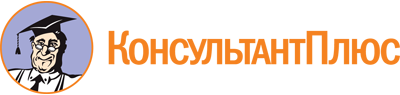 Постановление Правительства РФ от 24.10.2011 N 861
(ред. от 10.03.2023)
"О федеральных государственных информационных системах, обеспечивающих предоставление в электронной форме государственных и муниципальных услуг (осуществление функций)"
(вместе с "Положением о федеральной государственной информационной системе "Федеральный реестр государственных и муниципальных услуг (функций)", "Правилами ведения федеральной государственной информационной системы "Федеральный реестр государственных и муниципальных услуг (функций)", "Положением о федеральной государственной информационной системе "Единый портал государственных и муниципальных услуг (функций)", "Требованиями к региональным порталам государственных и муниципальных услуг (функций)", "Положением о федеральной государственной информационной системе "Единая система предоставления государственных и муниципальных услуг (сервисов)")Документ предоставлен КонсультантПлюс

www.consultant.ru

Дата сохранения: 04.05.2023
 Список изменяющих документов(в ред. Постановлений Правительства РФ от 28.11.2011 N 977,от 28.10.2013 N 968, от 05.12.2014 N 1327,от 25.12.2014 N 1493 (ред. 25.10.2021), от 16.02.2015 N 132,от 04.05.2017 N 525, от 30.05.2017 N 656, от 24.07.2017 N 873,от 02.10.2017 N 1202, от 25.10.2017 N 1296, от 10.02.2018 N 144,от 30.03.2018 N 350, от 13.06.2018 N 676, от 25.09.2018 N 1138,от 25.07.2019 N 960, от 24.10.2019 N 1364, от 18.11.2019 N 1467,от 05.11.2020 N 1784, от 31.12.2020 N 2423, от 16.01.2021 N 9,от 02.04.2021 N 528, от 27.04.2021 N 657, от 29.06.2021 N 1057,от 01.09.2021 N 1458, от 14.09.2021 N 1559, от 25.10.2021 N 1822,от 03.02.2022 N 101, от 01.03.2022 N 277, от 06.04.2022 N 605,от 30.04.2022 N 786, от 25.05.2022 N 951, от 28.06.2022 N 1152,от 15.08.2022 N 1415, от 17.08.2022 N 1431, от 31.12.2022 N 2560,от 10.03.2023 N 372)Список изменяющих документов(в ред. Постановлений Правительства РФ от 05.12.2014 N 1327,от 25.12.2014 N 1493, от 04.05.2017 N 525, от 25.10.2017 N 1296,от 10.02.2018 N 144, от 13.06.2018 N 676, от 25.09.2018 N 1138,от 25.07.2019 N 960, от 24.10.2019 N 1364, от 31.12.2020 N 2423,от 02.04.2021 N 528, от 14.09.2021 N 1559, от 25.10.2021 N 1822,от 30.04.2022 N 786, от 17.08.2022 N 1431, от 10.03.2023 N 372)Список изменяющих документов(в ред. Постановлений Правительства РФ от 14.09.2021 N 1559,от 25.10.2021 N 1822, от 30.04.2022 N 786, от 17.08.2022 N 1431,от 10.03.2023 N 372)Список изменяющих документов(в ред. Постановлений Правительства РФ от 30.04.2022 N 786,от 10.03.2023 N 372)Список изменяющих документов(введены Постановлением Правительства РФ от 14.09.2021 N 1559;в ред. Постановлений Правительства РФ от 17.08.2022 N 1431,от 10.03.2023 N 372)Список изменяющих документов(в ред. Постановлений Правительства РФ от 28.11.2011 N 977,от 28.10.2013 N 968, от 05.12.2014 N 1327,от 25.12.2014 N 1493 (ред. 25.10.2021), от 16.02.2015 N 132,от 04.05.2017 N 525, от 30.05.2017 N 656, от 24.07.2017 N 873,от 02.10.2017 N 1202, от 25.10.2017 N 1296, от 10.02.2018 N 144,от 30.03.2018 N 350, от 25.09.2018 N 1138, от 18.11.2019 N 1467,от 05.11.2020 N 1784, от 16.01.2021 N 9, от 27.04.2021 N 657,от 29.06.2021 N 1057, от 01.09.2021 N 1458, от 25.10.2021 N 1822,от 03.02.2022 N 101, от 01.03.2022 N 277, от 06.04.2022 N 605,от 25.05.2022 N 951, от 15.08.2022 N 1415, от 17.08.2022 N 1431,от 31.12.2022 N 2560, от 10.03.2023 N 372)КонсультантПлюс: примечание.Постановлением Правительства РФ от 25.01.2013 N 33 утверждены Правила использования простой электронной подписи при оказании государственных и муниципальных услуг.Список изменяющих документов(в ред. Постановлений Правительства РФ от 28.11.2011 N 977,от 24.07.2017 N 873, от 25.10.2021 N 1822, от 15.08.2022 N 1415,от 17.08.2022 N 1431, от 10.03.2023 N 372)Список изменяющих документов(введено Постановлением Правительства РФ от 28.06.2022 N 1152;в ред. Постановления Правительства РФ от 10.03.2023 N 372)